Platon Gorgias, Quelques extraits 1) Deux sortes de persuasion (454a – 455d6).2) le pouvoir de la rhétorique (455d6 - 457c).3) Version grec- latin (447 - 458) .  4) traductions diverses. __________Lecture guidée par Jean-Paul Woitrain, professeur de lettres classiques. La rhétorique : un art de combat. 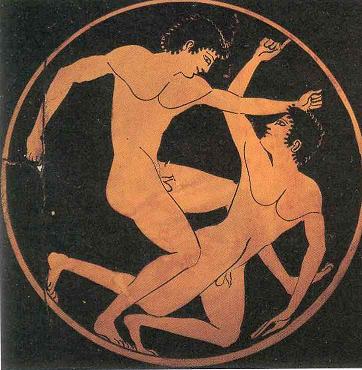 Pindare : Odes et FragmentsSite : remacle.org.Sdp Platon, Gorgiasle texte.Le texte grec est pris sur le site Hodoi electronikai. (Il a été corrigé en quelques endroits à partir de l’édition Budé).L’édition Burnet est consultable (et a été consutée)  en ligne sur le site Perseus : Plato. Platonis Opera, ed. John Burnet. Oxford University Press. 1903.). _______________AnnexesAnnexe1		Traduction (prise sur le site  Hodoi electronikai, corrigée en quelques endroits à partir de l’édition Budé).Annexe2		Gorgias, biographie,  extraite de l’Encyclopédia Universalis, article de Barbara Cassin.Annexe3		Extrait d’un cours de M. Pierre Cuvelier sur la puissance maritime d’Athènes. (–Histoire ancienne - «Athènes et la mer à l’époque classique» -Page 3 sur 9  lisible en ligne).  Annexe4		Juxtalinéaire grec-latin (quelque peu annoté)  des pages  447 à  458. Annexe5		Traduction en allemand de Julius Deuschle (1859) Annexe6		Traduction en allemand de Fr. Schleirmacher (1805)   Annexe7		Traduction  en français (correspondant aux deux extraits préparés et annotés) par Monique Canto et Luc Brisson, G.F., 1987.  _______________Références grammaticales. Les difficultés grammaticales sont éclairées par des explications et par des références précises à  la Grammaire grecque de Ragon & dain chez De Gigord, généralement  notées  (cf. Rg § ***). On a eu recours aux ouvrages bien connus de M. Bizos (Vuibert)  et de J. Humbert (Klincksieck). La Nouvelle grammaire grecque de Madame Joëlle Bertrand  Ellipse) est aussi réguièrement mise à contribution.  Le vocabulaire est cherché dans les dictionnaires de A.Bailly et de Liddel, Scott and Jones, que l’on trouve en ligne sur les sites Perseus et Eulexis. ______________________________SdPPlaton Gorgias, (454a – 456d).les deux sortes de persuasion.__________Lecture guidée par Jean-Paul Woitrain, professeur de lettres classiques______[454a] = [1a] ΣωκρΑτης    ποίας δὴ πειθοῦς καὶ τῆς περὶ τί πειθοῦς ἡ ῥητορική ἐστιν τέχνη ; [1b]  ἢ οὐ δοκεῖ σοι (454b) δίκαιον εἶναι ἐπανερέσθαι ; [2] Γοργιας.  Ἔμοιγε. [3] Σω.  Ἀπόκριναι δή, ὦ Γοργία, ἐπειδή γε καὶ σοὶ δοκεῖ οὕτως. [4a] Γορ.  ταύτης τοίνυν τῆς πειθοῦς λέγω, ὦ Σώκρατες, τῆς ἐν τοῖς δικαστηρίοις καὶ ἐν τοῖς ἄλλοις ὄχλοις,  [4b] ὥσπερ καὶ ἄρτι ἔλεγον, [4c] καὶ περὶ τούτων ἅ ἐστι δίκαιά τε καὶ ἄδικα. [5] Σω.  καὶ ἐγώ τοι ὑπώπτευον ταύτην σε λέγειν τὴν πειθὼ καὶ περὶ τούτων, ὦ Γοργία· [6a]ἀλλ' ἵνα μὴ θαυμάζῃς ἐὰν καὶ ὀλίγον ὕστερον τοιοῦτόν τί σε ἀνέρωμαι, [6b]ὃ δοκεῖ μὲν δῆλον (454c) εἶναι, ἐγὼ δ' ἐπανερωτῶ [6c]— ὅπερ γὰρ λέγω, [6d]τοῦ ἑξῆς ἕνεκα περαίνεσθαι τὸν λόγον ἐρωτῶ, [6e]οὐ σοῦ ἕνεκα ἀλλ' ἵνα μὴ ἐθιζώμεθα ὑπονοοῦντες προαρπάζειν ἀλλήλων τὰ λεγόμενα, [6f]ἀλλὰ σὺ τὰ σαυτοῦ κατὰ τὴν ὑπόθεσιν ὅπως ἂν βούλῃ περαίνῃς. [7a] Γορ.   καὶ ὀρθῶς γέ μοι δοκεῖς ποιεῖν, ὦ Σώκρατες. [8a] Σω.  Ἴθι δὴ καὶ τόδε ἐπισκεψώμεθα. [8b] καλεῖς τι μεμαθηκέναι ; [9] Γορ.  καλῶ. [10] Σω.  τί δέ ; πεπιστευκέναι ; [11] Γορ. (454d)  Ἔγωγε. [12a] Σω. πότερον οὖν ταὐτὸν δοκεῖ σοι εἶναι μεμαθηκέναι καὶ πεπιστευκέναι, καὶ μάθησις καὶ πίστις, ἢ ἄλλο τι ; [13]  Γορ. οἴομαι μὲν ἔγωγε, ὦ Σώκρατες, ἄλλο. [14a] Σω.  καλῶς γὰρ οἴει· [14b] γνώσῃ δὲ ἐνθένδε. [14c]εἰ γάρ τίς σε ἔροιτο·   [14d]“ἆρ' ἔστιν τις, ὦ Γοργία, πίστις ψευδὴς καὶ ἀληθής;”  [14e]φαίης ἄν, ὡς ἐγὼ οἶμαι. [15] Γορ. ναί. [16] Σω. τί δέ; ἐπιστήμη ἐστὶν ψευδὴς καὶ ἀληθής; [17] Γορ. οὐδαμῶς. [18] Σω.  δῆλον ἄρ' αὖ ὅτι οὐ ταὐτόν ἐστιν. [19] Γορ.  Ἀληθῆ λέγεις. [20] Σω. (454e) Ἀλλὰ μὴν οἵ τέ γε μεμαθηκότες πεπεισμένοι εἰσὶν καὶ οἱ πεπιστευκότες. [21] Γορ. Ἔστι ταῦτα. [22]  Σω. βούλει οὖν δύο εἴδη θῶμεν πειθοῦς, τὸ μὲν πίστιν παρεχόμενον ἄνευ τοῦ εἰδέναι, τὸ δ' ἐπιστήμην; [23] Γορ.  πάνυ γε. [24a] Σω.  ποτέραν οὖν ἡ ῥητορικὴ πειθὼ ποιεῖ ἐν δικαστηρίοις τε καὶ τοῖς ἄλλοις ὄχλοις περὶ τῶν δικαίων τε καὶ ἀδίκων;  [24b] ἐξ ἧς πιστεύειν γίγνεται ἄνευ τοῦ εἰδέναι ἢ ἐξ ἧς τὸ εἰδέναι; [25] Γορ.	δῆλον δήπου, ὦ Σώκρατες, ὅτι ἐξ ἧς τὸ πιστεύειν.[26] [455a] Σω. Ἡ ῥητορικὴ ἄρα, ὡς ἔοικεν, πειθοῦς  δημιουργός ἐστιν πιστευτικῆς ἀλλ' οὐ διδασκαλικῆς περὶ τὸ δίκαιόν τε καὶ ἄδικον. [27] Γορ.	ναί. [28a]  Σω.	οὐδ' ἄρα διδασκαλικὸς ὁ ῥήτωρ ἐστὶν δικαστηρίων τε καὶ τῶν ἄλλων ὄχλων δικαίων τε πέρι καὶ ἀδίκων, ἀλλὰ πιστικὸς μόνον· [28b] οὐ γὰρ δήπου ὄχλον γ' ἂν δύναιτο τοσοῦτον ἐν ὀλίγῳ χρόνῳ διδάξαι οὕτω μεγάλα πράγματα. [29] Γορ.	οὐ δῆτα. [30a] Σω.	φέρε δή, ἴδωμεν  [30b] τί ποτε καὶ λέγομεν περὶ τῆς (455b) ῥητορικῆς·  [31]ἐγὼ μὲν γάρ τοι οὐδ' αὐτός πω δύναμαι κατανοῆσαι ὅτι λέγω.  [32a]Ὅταν περὶ ἰατρῶν αἱρέσεως ᾖ τῇ πόλει σύλλογος ἢ περὶ ναυπηγῶν ἢ περὶ ἄλλου τινὸς δημιουργικοῦ ἔθνους, [32b] ἄλλο τι ἢ τότε ὁ ῥητορικὸς οὐ συμβουλεύσει ; [32c] δῆλον γὰρ ὅτι ἐν ἑκάστῃ αἱρέσει τὸν τεχνικώτατον δεῖ αἱρεῖσθαι.  [33]οὐδ' ὅταν τειχῶν περὶ οἰκοδομήσεως ἢ λιμένων κατασκευῆς ἢ νεωρίων, ἀλλ' οἱ ἀρχιτέκτονες·  [34a]οὐδ' αὖ ὅταν στρατηγῶν αἱρέσεως πέρι ἢ τάξεώς τινος πρὸς πολεμίους ἢ χωρίων (455c) καταλήψεως συμβουλὴ ᾖ, [34ba]ἀλλ' οἱ στρατηγικοὶ τότε συμβουλεύσουσιν, οἱ ῥητορικοὶ δὲ οὔ· [35a]ἢ πῶς λέγεις, ὦ Γοργία, τὰ τοιαῦτα;  [35b]ἐπειδὴ γὰρ αὐτός τε φῂς ῥήτωρ εἶναι καὶ ἄλλους ποιεῖν ῥητορικούς, [35c]εὖ ἔχει τὰ τῆς σῆς τέχνης παρὰ σοῦ πυνθάνεσθαι. [36a] καὶ ἐμὲ νῦν νόμισον καὶ τὸ σὸν σπεύδειν· [36b] ἴσως γὰρ καὶ τυγχάνει τις τῶν ἔνδον ὄντων μαθητής σου βουλόμενος γενέσθαι,  [36c]ὡς ἐγώ τινας σχεδὸν καὶ συχνοὺς αἰσθάνομαι,  [36d]οἳ ἴσως αἰσχύνοιντ' ἄν σε ἀνερέσθαι. [37a] (455d) ὑπ' ἐμοῦ οὖν ἀνερωτώμενος νόμισον καὶ ὑπ' ἐκείνων ἀνερωτᾶσθαι·   [37b]“τί ἡμῖν, ὦ Γοργία, ἔσται, ἐάν σοι συνῶμεν; [37c] περὶ τίνων τῇ πόλει συμβουλεύειν οἷοί τε ἐσόμεθα; [37d]πότερον περὶ δικαίου μόνον καὶ ἀδίκου ἢ καὶ περὶ ὧν νυνδὴ Σωκράτης ἔλεγεν;” [37e]πειρῶ οὖν αὐτοῖς ἀποκρίνεσθαι.   (La réponse de Gorgias = extrait 2)   ***************************** Extrait n° 2 Platon, Gorgias, (454a – 456d).le pouvoir de la rhétorique.__________Lecture guidée par Jean-Paul Woitrain, professeur de lettres classiques____________________________________le pouvoir de la rhétorique (455d6 - 457c).[1](=455d6) —Γοργίας : Ἀλλ' ἐγώ σοι πειράσομαι, ὦ Σώκρατες, σαφῶς ἀποκαλύψαι τὴν τῆς ῥητορικῆς δύναμιν ἅπασαν· [2]αὐτὸς γὰρ καλῶς ὑφηγήσω. [3a] οἶσθα γὰρ δήπου [3b] ὅτι τὰ νεώρια ταῦτα (455e) καὶ τὰ τείχη τὰ Ἀθηναίων καὶ ἡ τῶν λιμένων κατασκευὴ ἐκ τῆς Θεμιστοκλέους συμβουλῆς γέγονεν, [3c] τὰ δ' ἐκ τῆς Περικλέους ἀλλ' οὐκ ἐκ τῶν δημιουργῶν. [4] —Σωκράτης : λέγεται ταῦτα, ὦ Γοργία, περὶ Θεμιστοκλέους· [5]Περικλέους δὲ καὶ αὐτὸς ἤκουον ὅτε συνεβούλευεν ἡμῖν περὶ τοῦ διὰ μέσου τείχους. [6a] (456a) —Γοργίας : καὶ ὅταν γέ τις αἵρεσις ᾖ [6b] ὧν νυνδὴ σὺ ἔλεγες, ὦ Σώκρατες,  [6c]  ὁρᾷς ὅτι οἱ ῥήτορές εἰσιν οἱ συμβουλεύοντες καὶ οἱ νικῶντες τὰς γνώμας περὶ τούτων. [7a]—Σωκράτης : ταῦτα καὶ θαυμάζων, ὦ Γοργία, πάλαι ἐρωτῶ [7b]τίς ποτε ἡ δύναμίς ἐστιν τῆς ῥητορικῆς. [8] δαιμονία γάρ τις ἔμοιγε καταφαίνεται τὸ μέγεθος οὕτω σκοποῦντι. [9a] —Γοργίας : εἰ πάντα γε εἰδείης, ὦ Σώκρατες,  [9b] ὅτι, ὡς ἔπος εἰπεῖν, ἁπάσας τὰς δυνάμεις συλλαβοῦσα ὑφ' αὑτῇ ἔχει. [10] (456b) μέγα δέ σοι τεκμήριον ἐρῶ· [11a] πολλάκις γὰρ ἤδη ἔγωγε μετὰ τοῦ ἀδελφοῦ καὶ μετὰ τῶν ἄλλων ἰατρῶν εἰσελθὼν παρά τινα τῶν καμνόντων  [11b]  οὐχὶ ἐθέλοντα ἢ φάρμακον πιεῖν ἢ τεμεῖν ἢ καῦσαι παρασχεῖν τῷ ἰατρῷ, [11c] οὐ δυναμένου τοῦ ἰατροῦ πεῖσαι, [11d]  ἐγὼ ἔπεισα, οὐκ ἄλλῃ τέχνῃ ἢ τῇ ῥητορικῇ.  [12a] φημὶ δὲ [12b] καὶ εἰς πόλιν (ὅπῃ βούλει) ἐλθόντα ῥητορικὸν ἄνδρα καὶ ἰατρόν, [12c]εἰ δέοι λόγῳ διαγωνίζεσθαι ἐν ἐκκλησίᾳ ἢ ἐν ἄλλῳ τινὶ συλλόγῳ [12d] ὁπότερον δεῖ αἱρεθῆναι ἰατρόν, [12e] οὐδαμοῦ (456c) ἂν φανῆναι τὸν ἰατρόν, ἀλλ' αἱρεθῆναι ἂν τὸν εἰπεῖν δυνατόν, [12f]εἰ βούλοιτο. [13a]καὶ εἰ πρὸς ἄλλον γε δημιουργὸν ὁντιναοῦν ἀγωνίζοιτο, [13b] πείσειεν ἂν αὑτὸν ἑλέσθαι ὁ ῥητορικὸς μᾶλλον ἢ ἄλλος ὁστισοῦν·  [14]οὐ γὰρ ἔστιν περὶ ὅτου οὐκ ἂν πιθανώτερον εἴποι ὁ ῥητορικὸς ἢ ἄλλος ὁστισοῦν τῶν δημιουργῶν ἐν πλήθει. [15a] Ἡ μὲν οὖν δύναμις τοσαύτη ἐστὶν καὶ τοιαύτη τῆς τέχνης·  [15b] δεῖ μέντοι, ὦ Σώκρατες, τῇ ῥητορικῇ χρῆσθαι ὥσπερ τῇ ἄλλῃ πάσῃ ἀγωνίᾳ. [16a] καὶ γὰρ (456d) τῇ ἄλλῃ ἀγωνίᾳ οὐ τούτου ἕνεκα δεῖ πρὸς ἅπαντας χρῆσθαι ἀνθρώπους, [16b] ὅτι ἔμαθεν πυκτεύειν τε καὶ παγκρατιάζειν καὶ ἐν ὅπλοις μάχεσθαι,  [16c] ὥστε κρείττων εἶναι καὶ φίλων καὶ ἐχθρῶν, [16d]  οὐ τούτου ἕνεκα τοὺς φίλους δεῖ τύπτειν οὐδὲ κεντεῖν τε καὶ ἀποκτεινύναι.  [17a]οὐδέ γε μὰ Δία [17b] ἐάν τις εἰς παλαίστραν φοιτήσας εὖ ἔχων τὸ σῶμα καὶ πυκτικὸς γενόμενος, [17c]ἔπειτα τὸν πατέρα τύπτῃ καὶ τὴν μητέρα ἢ ἄλλον τινὰ τῶν οἰκείων ἢ τῶν φίλων, [17d] οὐ τούτου ἕνεκα δεῖ τοὺς (456e) παιδοτρίβας καὶ τοὺς ἐν τοῖς ὅπλοις διδάσκοντας μάχεσθαι μισεῖν τε καὶ ἐκβάλλειν ἐκ τῶν πόλεων. [18a] Ἐκεῖνοι μὲν γὰρ παρέδοσαν ἐπὶ τῷ δικαίως χρῆσθαι τούτοις πρὸς τοὺς πολεμίους καὶ τοὺς ἀδικοῦντας, [18b] ἀμυνομένους, μὴ ὑπάρχοντας· [18c](457a) οἱ δὲ μεταστρέψαντες χρῶνται τῇ ἰσχύϊ καὶ τῇ τέχνῃ οὐκ ὀρθῶς. [19a] οὔκουν οἱ διδάξαντες πονηροί, οὐδὲ ἡ τέχνη οὔτε αἰτία οὔτε πονηρὰ τούτου ἕνεκά ἐστιν, [19b] ἀλλ' οἱ μὴ χρώμενοι οἶμαι ὀρθῶς.  [20a] Ὁ αὐτὸς δὴ λόγος καὶ περὶ τῆς ῥητορικῆς. [21a] δυνατὸς μὲν γὰρ πρὸς ἅπαντάς ἐστιν ὁ ῥήτωρ καὶ περὶ παντὸς λέγειν, [21b]ὥστε πιθανώτερος εἶναι ἐν τοῖς πλήθεσιν (457b) ἔμβραχυ περὶ ὅτου ἂν βούληται·     [22a] ἀλλ' οὐδέν τι μᾶλλον τούτου ἕνεκα δεῖ [22b] οὔτε τοὺς ἰατροὺς τὴν δόξαν ἀφαιρεῖσθαι  [22c] — ὅτι δύναιτο ἂν τοῦτο ποιῆσαι — [22d]οὔτε τοὺς ἄλλους δημιουργούς, [22e]ἀλλὰ δικαίως καὶ τῇ ῥητορικῇ χρῆσθαι, ὥσπερ καὶ τῇ ἀγωνίᾳ. [23a] Ἐὰν δὲ, οἶμαι, ῥητορικὸς γενόμενός τις κᾆτα ταύτῃ τῇ δυνάμει καὶ τῇ τέχνῃ ἀδικῇ,  [23b]  οὐ τὸν διδάξαντα δεῖ μισεῖν τε καὶ ἐκβάλλειν ἐκ τῶν πόλεων.   [24a]  Ἐκεῖνος μὲν γὰρ ἐπὶ (457c) δικαίου χρείᾳ παρέδωκεν, [24b] ὁ δ' ἐναντίως χρῆται.  [25a] τὸν οὖν οὐκ ὀρθῶς χρώμενον μισεῖν δίκαιον καὶ ἐκβάλλειν καὶ ἀποκτεινύναι ἀλλ' οὐ τὸν διδάξαντα.  Annexe1Traduction (prise sur le site  Itinera electronica) [447] GORGIAS ou DE LA RHÉTORIQUE - PREMIÈRE PARTIE. Discussion de Socrate avec Gorgias sur la rhétorique : Gorgias défend la philosophie comme l'art le plus beau. INTERLOCUTEURS DU DIALOGUE: SOCRATE - CHÉRÉPHON, Athénien, ami de Socrate et de Gorgias - GORGIAS, né â Léontium, en Sicile, rhéteur. POLUS, d'Agrigente, disciple de Gorgias. CALLICLÈS, Athénien, hôte et disciple de Gorgias. La scène est devant et dans la maison de Calliclès. I. — ****************Prologue (447) CALLICLÈS. C'est â la guerre et au combat, Socrate, qu'il faut, dit-on, se trouver ainsi après coup. — SOCRATE. Est-ce que, selon le proverbe, nous arrivons après la fête? Arrivons-nous trop tard? — CALLICLÈS. Oui, et après une fête des plus charmantes; car Gorgias nous a fait entendre, il n'y a qu'un instant, une infinité de belles choses. — SOCRATE. Chéréphon, que voici, est la cause de ce retard, Calliclès; il nous a forcés de nous arrêter sur la place. — CHÉRÉPHON. Il n'y a point de mal, Socrate; en tout cas, j'y remédierai. Gorgias est mon ami; ainsi il va nous répéter les mêmes choses en ce moment, si tu veux; ou, si tu l'aimes mieux, ce sera pour une autre fois. — CALLICLÈS. Quoi donc, Chéréphon, Socrate est-il curieux d'entendre Gorgias? — CHÉRÉPHON. Nous sommes venus tout exprès pour cela. — CALLICLÈS. Eh bien, donc, lorsque vous voudrez venir chez moi. Gorgias y loge, il vous exposera sa doctrine. — SOCRATE. Je te suis obligé, Calliclés. Mais serait-il d'humeur à s'entretenir avec nous? Je voudrais seulement apprendre de lui quelle est la vertu de l'art qu'il professe, ce qu'il promet et ce qu'il enseigne. Pour le reste, comme tu dis, il en fera l'exposition une autre fois. —CALLICLÈS. Rien n'est tel que de l'interroger lui-même, Socrate; car ce point fait partie précisément de l'exposition qu'il vient de faire. Il disait tout à l'heure à ceux qui étaient présents de l'interroger sur telle matière qu'il leur plairait, se faisant fort de les satisfaire sur tout. — SOCRATE. Voilà qui est fort bear, Chéréphon, interroge-le. — CHÉRÉPHON. Que lui demanderai-je? — SOCRATE. Ce qu'il est. — CHÉRÉPHON. Que veux-tu dire? — SOCRATE. Par exemple, si son métier était de faire des souliers, il te répondrait qu'il est cordonnier. Ne comprends-tu pas ma pensée? II. — CHÉRÉPHON. Je comprends, et je vais l'interroger. — Dis-moi, Gorgias, ce que dit Calliclés est-il vrai, que tu te fais fort de répondre â toutes les questions qu'on peut te proposer?[448] GORGIAS. Oui, Chéréphon; c'est ce que je déclarais il n'y a qu'un moment : et j'ajoute que depuis bien des années personne ne m'a proposé aucune question qui fût nouvelle pour moi. — CHÉRÉPHON. A ce compte, tu dois répondre avec bien de l'assurance, Gorgias ? — GORGIAS. Il ne tient qu'à toi, Chéréphon, d'en faire l'essai. — POLUS. Assurément; mais fais-le sur moi, si tu le juges à propos, Chéréphon : aussi bien Gorgias me parait fatigué; car il vient de discourir sur bien des choses. — CHÉRÉPHON. Quoi donc, Polus? Te flattes-tu de mieux répondre que Gorgias? — POLUS. Qu'importe, pourvu que je réponde assez bien pour toi? Cela n'y fait rien. — CHÉRÉPHON. Réponds donc, puisque tu le veux. — POLUS. Interroge. — CHÉRÉPHON. C'est ce que je vais faire. — Si Gorgias était habile dans le même art que son frère Hérodicus, quel nom devrions-nous lui donner? le même qu'à Hérodicus, n'est-ce pas? —POLUS. Sans doute.— CHÉRÉPHON. Nous devrions donc l'appeler médecin? — POLUS. Oui, Chéréphon. Et s'il était versé dans le même art qu'Aristophon, fils d'Aglaophon, ou que son frère de quel nom conviendrait-ii de l'appeler? — POLUS. Du nom de peintre, évidemment. — CHÉRÉPHON. Puisqu'il est habile dans un certain art, quel nom est-il donc à propos de lui donner? — POLUS. Il y a, Chéréphon, parmi les hommes, un grand nombre d'arts dont la découverte est venue à la suite d'expériences. Car l'expérience fait que notre vie marelle selon les règles de l'art, et l'inexpérience la fait marcher au hasard. Les uns sont versés dans un art. les autres dans nn autre, chacun a sa manière ; mais les arts les meilleurs sont le, partage des hommes qui sont les meilleurs. Gorgias est de ce nombre, et l'art qu'il possède est le plus beau de tous. III. — SOCRATE. Il me paraît, Gorgias, que Polus est bien exercé à discourir; mais il ne tient pas la parole qu'il a donnée à Chéréphon. — GORGIAS. En quoi donc, Socrate? — SOCRATE. Il ne répond pas, ce me semble, à ce qu'on lui demande. — GORGIAS. Interroge-le toi-même, si tu le trouves bon. — SOCRATE. Non; mais s'il te plaisait de répondre, je t'interrogerais bien plus volontiers : d'autant plus que sur ce que Polus vient de dire, il est évident pour moi qu'il s'est bien plus appliqué à ce que l'on appelle la rhétorique, qu'à l'art de converser. — POLUS. Pour quelle raison? — SOCRATE. Par la raison, Polus, que Chéréphon t'ayant demandé en quel art Gorgias est habile, tu fais l'éloge de son art, comme si quelqu'un le méprisait, et tu ne dis point ce qu'il est. — POLUS. N'ai-je pas répondu que c'était le plus beau de tous les arts? — SOCRATE. J'en conviens : mais personne ne t'interroge sur la qualité de l'art de Gorgias; on te demande seulement quel il est, et de quel nom on doit appeler Gorgias. Chéréphon t'a mis sur la voie par des exemples,[449] et tu as d'abord bien répondu, et en peu de mots. Dis-nous de même quel art professe Gorgias et quel nom on doit lui donner à lui-même. Ou plutôt, Gorgias, dis-nous de ta propre bouche de quel nom il faut t'appeler, et quel art tu professes. — GORGIAS. La rhétorique, Socrate. — SOCRATE. Il faut donc t'appeler rhéteur? — GORGIAS. Et bon rhéteur, Socrate, si tu veux m'appeler ce que je me glorifie d'être, pour me servir de l'expression d'Homère. —SOCRATE. J'y consens. — GORGIAS. Eh bien, appelle-moi ainsi. — SOCRATE. Ne dirons-nous pas que tu es capable d'enseigner cet art aux autres? — GORGIAS. C'est de quoi je fais profession, non seulement ici, mais encore ailleurs. — SOCRATE. Voudrais-tu bien, Gorgias, continuer en partie à interroger, en partie à répondre, comme nous faisons maintenant, et remettre à un autre temps ces longs discours, comme celui que Polus avait commencé? Mais, de grâce, tiens ce que tu promets, et réduis-toi à faire des réponses courtes à chaque question. — GORGIAS. Socrate, il y a des réponses qui exigent nécessairement quelque étendue. Je ferai néanmoins en sorte qu'elles soient aussi courtes que possible. Car une des choses dont je me vante, c'est que personne ne dira les mêmes choses que moi en moins de paroles. — SOCRATE. C'est ce qu'il faut ici, Gorgias. Fais-moi voir aujourd'hui ta précision ; tu déploieras une autre fois ton abondance. — GORGIAS. C'est ce que je vais faire; et tu affirmeras que tu n'as jamais entendu personne s'énoncer plus brièvement. IV. — SOCRATE. Puisque tu te vantes d'être habile dans l'art de la rhétorique, et capable d'enseigner cet art à un autre, apprends-moi quel est son objet. Par exemple, l'art du tisserand a pour objet la façon des étoffes : n'est-ce pas? — GORGIAS. Oui. — SOCRATE. Et la musique, la composition des chants? — GORGIAS. Oui. — SOCRATE. Par Junon! mon cher Gorgias, j'admire tes réponses : il n'est pas possible d'en faire de plus courtes. — GORGIAS. Je me flatte, Socrate, de réussir assez bien en ce genre. — SOCRATE. Tu as raison. Réponds-moi de même, je te prie, au sujet de la rhétorique, et dis-moi quel est l'objet de cette science. — GORGIAS. Les discours. — SOGRATE. Quels discours, Gorgias? Ceux qui expliquent aux malades le régime qu'ils doivent observer pour se rétablir? —GORGIAS. Non. — SOCRATE. La rhétorique n'a donc pas pour objet toute espèce de discours? — GORGIAS. Non, sans doute. — SOCRATE. Cependant elle apprend à parler? — GORGIAS. Oui. — SOCRATE. N'apprend-elle pas autant à penser qu'à parler? — GORGIAS. Sans contredit.[450] SOCRATE. Mais la médecine que nous venons de citer, ne met-elle pas en état de penser et de parler sur les malades? — GORGIAS. Nécessairement. — SOCRATE. La médecine, selon les apparences, a donc aussi pour objet les discours. — GORGIAS. Oui. — SOCRATE. Ceux, du moins, qui concernent les maladies? — GORGIAS. Assurément. — SOCRATE. La gymnastique n'a-t-elle point également pour objet les discours sur la bonne ou mauvaise disposition des corps? —GORGIAS. Cela est vrai. — SOCRATE. Et il en est de même, Gorgias, des autres arts : chacun d'eux a pour objet les discours relatifs au sujet sur lequel il s'exerce. —GORGIAS. Il paraît. — SOCRATE. Pourquoi donc n'appelles-tu pas rhétorique les autres arts qui ont aussi pour objet les discours, puisque tu donnes ce nom à un art dont les discours sont l'objet? — GORGIAS. C'est, Socrate, que les autres arts ne s'occupent pour ainsi dire que d'ouvrages de main et d'autres productions semblables; au lieu que la rhétorique ne produit aucun travail manuel, et que tout son effet, toute sa vertu est dans le discours. Voilà pourquoi je dis que la rhétorique a les discours pour objet; et je prétends que je dis vrai en cela. V. — SOCRATE. Je crois comprendre ce que tu veux désigner par cet art : mais je verrai la chose plus clairement tout à l'heure. Réponds-moi : nous avons des arts : n'est-ce pas? — GORGIAS. Oui. — SOCRATE. Parmi tous les arts, les uns consistent, je pense, principalement dans l'action, et n'ont besoin que de très peu de discours; quelques-uns même n'en ont que faire du tout : mais leur oeuvre peut s'achever dans le silence; comme la peinture, la sculpture et beaucoup d'autres. Tels sont, à ce qu'il me parait, les arts que tu dis n'avoir aucun rapport à la rhétorique : n'est-ce pas? — GORGIAS. Tu saisis parfaitement ma pensée, Socrate. — SOCRATE. Il y a, au contraire, d'autres arts qui exécutent tout ce qui est de leur ressort par le discours, et n'ont besoin d'ailleurs d'aucune ou de presque aucune action. Tels sont l'arithmétique, le calcul, la géométrie, le jeu de dés et beaucoup d'autres arts, dont quelques-uns demandent à peu prés autant de paroles que d'action, et la plupart davantage, si bien que tout leur effet et toute leur force est dans le discours. C'est de ce nombre que tu dis, ce me semble, qu'est la rhétorique. — GORGIAS. C'est la vérité. — SOCRATE. Ton intention n'est pourtant pas , je pense, de donner le nom de rhétorique à aucun de ces arts; si ce n'est peut-être que, comme tu as dit en termes exprès que la rhétorique est un art dont la vertu est tout entière dans le discours, quelqu'un voulut chicaner sur les mots et en tirer cette conclusion : Gorgias, tu donnes donc le nom de rhétorique à l'arithmétique? Mais je ne pense pas que tu appelles ainsi ni l'arithmétique ni la géométrie?[451] GORGIAS. Tu ne te trompes point, Socrate, et tu prends ma pensée comme il faut la prendre. VI. — SOCRATE. Allons, achève ta réponse à ma question. Puisque la rhétorique est un de ces arts qui font principalement usage du discours, et que beaucoup d'autres sont dans le même cas, tàche de me dire par rapport à quoi toute la vertu de la rhétorique consiste dans le discours. Si quelqu'un me demandait au sujet de l'un des arts que je viens de nommer : « Socrate? qu'est-ce que l'arithmétique?» Je lui répondrais, comme tu as fait tout à l'heure, que c'est un des arts dont toute la vertu est dans le discours. Et s'il me demandait de nouveau : « Par rapport à quoi?» je lui dirais que c'est par rapport à la connaissance du pair et de l'impair, pour savoir combien il y a d'unités dans l'un et dans l'autre. Pareillement s'il me demandait : Qu'entends-tu par l'art du calcul? Je lui dirais que c'est aussi un des arts dont toute la force consiste dans le discours. Et s'il continuait à me demander : « Par rapport à quoi?» je lui répondrais, comme ceux qui recueillent les propositions faites dans les assemblées du peuple , que le calcul est pour tout le reste comme l'arithmétique, puisqu'il a le même objet, savoir, le pair et l'impair : mais qu'il y a cette différence que l'art du calcul considère quel est le rapport du pair et de l'impair entre eux, relativement à la quantité. Si on m'interrogeait encore sur l'astronomie, et si après que j'aurais répondu que c'est aussi un art qui exécute par le discours tout ce qui est de son ressort, on ajoutait : «Socrate, à quoi se rapportent les discours de l'astronomie? » je dirais qu'ils se rapportent au mouvement des astres, du soleil et de la lune, et qu'ils expliquent en quelle proportion est la vitesse de leur course. — GORGIAS. Tu répondrais très bien, Socrate. — SOCRATE. Réponds-moi de même, Gorgias. La rhétorique est un de ces arts qui achèvent et exécutent tout par discours, n'est-ce pas? — GORGIAS. Cela est vrai. — SOCRATE. Dis-moi donc quel est le sujet auquel se rapportent ces discours dont la rhétorique fait usage. —GORGIAS Ce sont les plus grandes de toutes les affaires humaines, Socrate, et les plus importantes. VII. — SOCRATE. Ce que tu dis là, Gorgias, est une chose controversée, sur laquelle il n'y a encore rien de décidé. Car tu as, je pense, entendu chanter dans les banquets la chanson où les convives, faisant l'énumération des biens de la vie, disent que le premier est de se bien porter , le second d'être beau, le troisième d'être riche sans injustice, comme dit l'auteur de la chanson ? — GORGIAS. Sans doute, je l'ai entendu chanter; mais à quel propos dis-tu cela?[452] SOCRATE. C'est que les artisans de ces biens chantés par le poète, savoir, le médecin, le maître de gymnase, l'économe, se mettront aussitôt avec toi sur les rangs, et que le médecin me dira le premier : Socrate, Gorgias te trompe. Son art n'a point pour objet le plus grand des biens de l'homme ; c'est le mien. Si je lui demandais : Toi qui parles de la sorte, qui es-tu? — Je suis médecin, me répondra-t-il ? Que prétends-tu? Que le plus grand des biens est celui que produit ton art? — Peut-on le contester, Socrate, me dira-t-il peut-être, puisqu'il produit la santé ? Supposons qu'après celui-ci le maître de gymnase vienne me dire à son tour : Socrate, je serais bien surpris que Gorgias fût en état de te montrer, comme résultant de son art, un bien plus grand que celui qui résulte du mien. — Et toi, mon ami, répliquerais-je, qui es-tu? Quelle est ta profession?—Je suis maître de gymnase, répondrait-il : ma profession est le rendre le corps humain beau et robuste. L'économe venant après le maître de gymnase, et méprisant toutes les autres professions, me dirait, à ce que je m'imagine : — Juge toi-même, Socrate, si Gorgias ou quelque autre peut produire un bien plus grand que la richesse. — Quoi donc, lui dirions-nous, es-tu capable de produire la richesse? Sans doute, répondrait-il? — Qui es-tu donc? — Je suis économe. — Eh quoi! lui dirions-nous; est-ce que tu regardes la richesse comme le plus grand de tous les biens? — Assurément, dira-t-il. — Cependant, poursuivrai-je, Gorgias, que voici, prétend que son art produit un plus grand bien que le tien. Il est évident qu'il demanderait après cela : — Quel est donc ce plus grand bien? que Gorgias s'explique! Imagine-toi donc, Gorgias, que la même question t'est faite par eux et par moi; et dis-moi en quoi consiste ce que tu appelles le plus grand bien de l'homme, ce bien que tu te vantes de produire. — GORGIAS C'est, en effet, Socrate, le plus grand de tous les biens, celui auquel les hommes doivent leur liberté, et qui leur donne dans chaque ville l'autorité sur les autres citoyens. — SOCRATE. Mais encore quel est ce bien? — GORGIAS. C'est, selon moi, de pouvoir persuader par ses discours les juges dans les tribunaux, les sénateurs dans le sénat, le peuple dans les assemblées, eu un mot tous ceux qui composent une réunion politique quelconque. Or, ce talent mettra à tés pieds le médecin et le maître de gymnase : et l'on verra que l'économe s'est enrichi, non pour lui, mais pour un autre, pour toi qui possèdes l'art de parler et de gagner l'esprit de la multitude.[453] VIII. — SOCRATE. Enfin, Gorgias, il me semble que tu m'as montré, d'aussi prés qu'il est possible, l'opinion que tu te fais de la rhétorique : Si j'ai bien compris, tu dis qu'elle est l'ouvrière de la persuasion, que tel est le but de ses opérations, et qu'en somme c'est là qu'elle se termine. Pourrais-tu, en effet, me prouver que le pouvoir de la rhétorique aille plus loin que de faire naître la persuasion dans l'âme des auditeurs? — GORGIAS. Nullement, Socrate, et je trouve que tu l'as bien défini : car c'est à cela véritablement qu'elle se réduit. — SOCRATE. Écoute-moi, Gorgias. S'il est quelqu'un qui, en conversant avec un autre, soit jaloux de bien comprendre quelle est la chose dont on parle, sois assuré que je me flatte d'être un de ceux-là, et je pense que tu en es aussi. — GORGIAS. A quoi tend ceci, Socrate? — SOCRATE. Le voici : tu sauras que je ne conçois en aucune façon de quelle nature est la persuasion que tu attribues à la rhétorique, ni au sujet de quoi cette persuasion a lieu. Ce n'est pas que je ne soupçonne de quoi tu veux parler. Mais je ne t'en demanderai pas moins quelle persuasion la rhétorique fait naître, et sur quoi. Si je t'interroge, au lieu de te faire part de mes conjectures, ce n'est point à cause de toi, mais en vue de cet entretien, afin qu'il procède de manière que nous connaissions clairement le sujet dont il est question entre nous. Vois toi-même si je suis fondé à t'interroger. Si je te demandais dans quelle classe de peintres est Zeuxis, et si tu répondais qu'il peint des animaux. n'aurais-je pas raison de te demander, en outre, quels animaux il peint, et sur quelle matière il peint? — GORGIAS. Sans doute. — SOCRATE. N'est-ce point parce qu'il y a d'autres peintres qui peignent aussi des animaux? — GORGIAS. Oui. — SOCRATE. Au lieu que si Zeuxis était le seul qui en peignit, alors tu aurais bien répondu. — GORGIAS. Assurément. — SOCRATE. Dis-moi donc par rapport à la rhétorique : te semble-t-il qu'elle soit la seule qui produise la persuasion, ou qu'il y a d'autres ails qui en font autant? Voici quelle est ma pensée. Quiconque enseigne quoi que ce soit persuade-t-il ou non ce qu'il enseigne? — GORGIAS. Il le persuade, sans contredit. — SOCRATE. Pour revenir donc aux mêmes arts dont il a déjà été fait mention, l'arithmétique et l'arithméticien ne nous enseignent-ils pas ce qui concerne les nombres ? — GORGIAS. Oui, — SOCRATE. Et en même temps ne persuadent-ils pas? — GORGIAS. Oui. — SOCRATE. L'arithmétique est donc aussi ouvrière de la persuasion?— GORGIAS. Il y a apparence. — SOGRATE. Si on nous demandait de quelle persuasion, et sur quoi? nous dirions que c'est celle [454] qui apprend la quantité du nombre, soit pair, soit impair. Extrait  1 Platon Gorgias, (454a – 456d). les deux sortes de persuasion.[454] Socrate. Appliquant la même réponse aux autres arts dont nous parlions, il nous sera aisé de montrer qu'ils produisent la persuasion, et d'en marquer l'espèce et l'objet: n'est-il pas vrai? — GORGIAS. Oui. IX. — SOCRATE. Par conséquent, puisqu'elle n'est pas la seule qui produise la persuasion, et que d'autres arts en font autant, nous sommes en droit, comme au sujet du peintre, de demander en outre de quelle persuasion la rhétorique est l'art, et sur quoi roule cette persuasion. Ne juges-tu pas que cette question soit à sa place? —GORGIAS. En effet. — SOCRATE. Réponds donc, Gorgias, puisque tu penses de même. — GORGIAS. Je parle, Socrate, de cette persuasion qui se fait dans les tribunaux et les autres assemblées publiques, comme je disais tout à l'heure, et qui roule sur les choses justes ou injustes. SOCRATE. Je soupçonnais que tu mais. en vue cille persuasion et ces objets, Gorgias.  Mais je n'en ai rien dit, afin que  Mais ma question avait pour but que tu ne fusses pas surpris, si dans la suite de cet entretien je t'interroge sur des choses qui paraissent évidentes. 	
Ce n'est point à cause de toi, je l'ai déjà dit, que j'en agis de la sorte, nais à cause de la discussion, afin qu'elle marche avec ordre, et que sur de simples conjectures nous ne prenions pas l'habitude de prévenir et de deviner nos pensées de part et d'autre; mais que tu achèves comme il te plaira ton discours, suivant les principes que tu auras toi-même établis. — GORGIAS. Rien n'est plus sage, Socrate, du moins à mon avis, que d'agir ainsi. — SOCRATE. Allons en avant, et examinons encore ceci. Admets-tu qu’il existe quelque chose qu’on appelle savoir? — GORGIAS. Oui. — SOCRATE. Et quelque chose qu'on nomme croire? —GORGIAS. Je l'admets aussi.—SOCRATE. Te semble-t-il que savoir et croire, la science et la croyance soient la même chose ou bien deux choses différentes? — GORGIAS. Je pense, Socrate, que ce sont deux choses différentes. — SOCRATE. Tu penses juste; et tu pourras en juger à cette marque. Si on le demandait : Gorgias , y a-t-il une croyance fausse et une croyance vraie ? Tu en conviendrais sans doute. — GORGIAS. Oui. — SOCRATE. Mais quoi? Y a-t-il de même une science fausse et une science vraie? — GORGIAS. Non, certes. — SOCRATE. Il est donc évident que savoir et croire ne sont pas la même chose. — GORGIAS. Cela est vrai. — SOCRATE. Cependant ceux qui savent sont persuadés, de même que ceux qui croient. — GORGIAS. J'en conviens. — SOCRATE. Veux-tu donc que nous admettions deux sortes de persuasions : l'une qui produit la croyance sans la science, et l'autre qui produit la science? — GORGIAS, Très volontiers. — SOCRATE. De ces deux persuasions quelle est celle que la rhétorique opère dans les tribunaux et les autres assemblées, au sujet du juste et de l'injuste? Est-ce celle d'où naît la croyance sans la science? — GORGIAS. Il est évident, Socrate, que c'est celle d'où nait la croyance. — [455] SOCRATE La rhétorique, à ce qu'il parait, est donc ouvrière de la persuasion qui fait croire, et non de celle qui fait savoir, à propos du juste et de l'injuste. — GORGIAS. Oui. — SOCRATE. Ainsi l'orateur ne se propose point d'instruire les tribunaux et les autres assemblées sur le juste et l'injuste, mais uniquement de les amener à croire. Aussi bien ne pourrait-il jamais en si peu de temps instruire tant de personnes à la fois sur de si grands objets. — GORGIAS. Non, sans doute. X. — SOCRATE. Cela posé, voyons, je te prie, ce que nous devons penser de la rhétorique. Pour moi, je ne puis encore me former une idée précise de ce que je dois en dire. Lorsqu'une ville s'assemble pour faire choix de médecins, de constructeurs de vaisseaux, ou de toute autre espèce d'ouvriers, n'est-il pas vrai que l'orateur n'aura point alors de conseil à donner, puisqu'il est évident que dans chacun de ces choix, il faut prendre le plus habile; ni lorsqu'il s'agira de la construction des murs, des ports, ou des arsenaux; mais que l'on consultera là-dessus les architectes ; ni lorsqu'on délibérera sur le choix d'un général, sur l'ordre dans lequel on marchera à l'ennemi, sur les forts dont il faudra s'emparer; mais que dans toutes ces circonstances, ce sont les hommes de guerre qui seront appelés à donner leur avis, et non point les orateurs? Qu'en penses-tu, Gorgias? Puisque tu te dis orateur, et capable de former d'autres orateurs, on ne peut mieux s'adresser qu'à toi pour connaître à fond ton art. Figure-toi d'ailleurs que je travaille ici pour tes intérêts. Peut-être parmi ceux qui sont présents, y en a-t-il qui veulent devenir tes disciples. J'en connais beaucoup qui ont ce désir et qui n'osent pas t'interroger. Persuade-toi donc que, quand je t'interroge, c'est comme s'ils te demandaient eux-mêmes: Gorgias, que nous en reviendra-t il, si nous prenons des leçons auprès de toi? Sur quoi serons-nous en état de donner conseil à nos concitoyens? Sera-ce seulement sur le juste et l'injuste, ou bien encore sur les choses dont Socrate vient de parler ? Tâche donc de leur répondre. Platon, Gorgias, (454a – 456d).le pouvoir de la rhétorique.— GORGIAS. Je vais tâcher, Socrate, de te faire voir clairement toute la puissance de la rhétorique ; car tu m'as mis parfaitement sur la voie. Tu sais sans doute que les arsenaux des Athéniens, leurs murailles, leurs ports, ont été construits en partie sur les conseils de Thémistocle, en partie sur ceux de Périclès, et non sur ceux des ouvriers. — SOCRATE. Je sais, Gorgias, qu'on le dit de Thémistocle, A l'égard de Périclès, je l'ai entendu moi-même, lorsqu'il conseilla aux Athéniens d'élever la muraille qui sépare Athènes du Pirée.[456] —GORGIAS. Ainsi tu vois, Socrate, que quand il s'agit de prendre un parti sur les choses dont tu parlais, ce sont les orateurs qui conseillent et qui font prévaloir leur avis. — SOCRATE. C'est aussi ce qui m'étonne, Gorgias, et ce qui est cause que je t'interroge depuis si longtemps sur la puissance de la rhétorique. Elle me parait merveilleusement grande, à l'envisager sous ce point de vue. XI. — GORGIAS. Si tu savais tout, Socrate, si tu savais, entre autres  que la rhétorique embrasse, pour ainsi dire, la puissance de tous les autres arts !  Je vais t'en donner une preuve bien frappante. Je suis souvent entré avec mon frère et d'autres médecins chez des malades, qui ne voulaient point, ou prendre une potion, ou souffrir qu'on leur appliquât le fer ou le feu. Le médecin ne pouvant rien gagner sur leur esprit, j'en suis venu à bout, moi, sans le secours d'aucun autre art que de la rhétorique. J'ajoute que, si un orateur et un médecin se présentent dans la ville que tu voudras, et qu'il soit question de disputer de vive voix devant le peuple assemblé, ou devant quelque autre compagnie, sur la préférence à donnerà l'orateur ou au médecin, on ne fera nulle attention à celui-ci, et l'homme qui a le talent de la parole sera choisi, s'il veut l'être. Pareillement, dans la concurrence avec un homme de toute autre profession, l'orateur se fera choisir préférablement à qui que ce soit, parce qu'il n'est aucune matière sur laquelle il ne parle en présence de la multitude, d'une manière plus persuasive que tout autre artiste, quel qu'il soit: tant cet art a de puissance et de grandeur.	 
Toutefois Socrate, on ne doit se servir de la rhétorique que comme on se sert de tous les autres exercices. Et, en effet, dans les autres exercices il ne faut pas se prévaloir, contre tout le monde indifféremment, de ce qu'on a appris la lutte, le pancrace et le maniement des armes de manière à pouvoir vaincre également ses amis et ses ennemis, pour frapper ses ennemis, les blesser et les tuer. Certes, si un homme, après avoir fréquenté la palestre, se trouve avoir acquis une grande vigueur de corps et une adresse merveilleuse au pugilat, et qu'ensuite il vienne à frapper son père ou sa mère, ou quelque autre de ses parents et de ses amis, ce n'est pas à dire pour cela qu'on doive prendre en haine et bannir des villes les maîtres de gymnastique et d'escrime. Ils n'ont dressé leurs élèves à ces exercices qu'afin que ceux-ci s'en servissent légitimement contre leurs ennemis et en général contre ceux qui violent la justice, pour la défense et non pour l'attaque. [457] Et si les élèves, au contraire, usent mal de leur force et de leur adresse contre l'intention de leurs maîtres, il ne s'ensuit pas que les maîtres soient mauvais et responsables, non plus que l'art qu'ils professent, mais la faute retombe, à mon avis, sur les élèves qui en abusent. Or, le même raisonnement a lien pour ta rhétorique. Sans doute l'orateur est, à la vérité, en état de parler contre tous et sur tout, en sorte qu'il sera plus propre que personne à persuader en un instant la multitude sur tel sujet qu'il voudrat. Mais ce n'est pas une raison pour lui d'enlever aux médecins leur réputation non plus qu'aux autres artisans, parce qu'il est en son pouvoir de le faire. Au contraire, il doit faire de la rhétorique, comme de tout autre genre d'escrime, un usage conforme à la justice. Si donc un homme, devenu habile orateur, abuse ensuite de son pouvoir et de son art pour commettre l'injustice, ce n'est pas celui qui l'a instruit qu'on doit prendre en aversion et bannir des villes; car il ne lui avait donné ce talent que pour qu'il en fit un usage légitime, et celui-ci en fait un usage tout contraire. C'est donc celui qui abuse de l'art qu'il est juste de haïr, d'exiler, ou même de condamner à mort, et non celui qui a donné des leçons. Annexe2GORGIAS (~483 env.-env. ~374) Né en Sicile, dans la colonie chalcidienne de Léontinum, Gorgias est avec son contemporain Protagoras le plus ancien et le plus fameux de tous les sophistes. Diogène Laërce (VIII, 58-59) en fait le disciple d'Empédocle. Ses concitoyens l'envoyèrent en ambassade à Athènes en 427 pour demander de l'aide contre les Syracusains, et son talent de rhéteur fit, dit-on, courir la ville. Voyageant de cité en cité, il forme contre argent de nombreux élèves — parmi lesquels Isocrate, Thucydide, Eschine, Critias, Agathon — et prend la parole à Delphes et à Olympie, avant de s'éteindre, riche et célèbre, plus que centenaire, en Thessalie.Mais cette gloire unanime ne nous est parvenue qu'à travers la méfiance ou le mépris de la tradition philosophique aristotélicienne ; il est aussi difficile d'interpréter les œuvres qui nous sont parvenues que d'évaluer le personnage même du « sophiste ». Mis à part une Pythique, un Éloge des Éléens, peut-être un Éloge d'Achille et un Art rhétorique, dont on connaît seulement l'existence, Gorgias a laissé une Oraison funèbre et une Olympique, Éloge d'Hélène et une Apologie de Palamède, enfin un traité Sur le non-être ou sur la nature. Ces ouvrages, chacun dans son genre qui est d'ailleurs consacré, n'ont pour la plupart des commentateurs d'autre valeur que formelle : discours d'apparat ou jeux verbaux, où l'art rhétorique peut bien s'amuser à rendre le coupable innocent, le réel irréel et le faux vrai. Mais cette distinction entre un contenu aberrant et une forme séduisante est elle-même aussi aberrante que séduisante dès que l'on constate que chaque discours traite d'un point fondamental de la pensée grecque : ordre, fortune et nécessité ; homme et dieu ; nature et loi ; être et non-être... Ainsi, les trois thèses successives du traité : « rien n'est » ; « si c'est, c'est inconnaissable » ; « si c'est et si c'est connaissable, on ne le peut montrer à autrui » ne prennent leur sens que dans la perspective du Poème de Parménide et de la pensée de l'être et de la nature qui ouvre la tradition philosophique. Gorgias utilise la force de l'identité et la contrainte logique de la non-contradiction pour rendre impossible toute identité, toute identification d'un sujet du verbe être, et finalement toute structure prédicative. Il substitue l'acte autonome du discours à la parole de Parménide. Avec cette audace culmine la puissance de la sophistique. ([…])  Barbara CASSIN, « GORGIAS (~483 env.-env. ~374)  », Encyclopædia Universalis [en ligne], consulté le 31 janvier 2017. URL : http://www.universalis.fr/encyclopedie/gorgias/Annexe3Extrait du cours  de M. Pierre Cuvelier –Histoire ancienne - «Athènes et la mer à l’époque classique» -Page 3sur 9  lisible en ligne).[…]  Le tournant qui marque le début de la puissance maritime d’Athènes eut lieu en 485, lors de la découverte des mines d’argent du Laurion. Celles-ci pouvaient assurer à la cité un revenu compris entre 100 et 200 talents par an (selon les sources) et l’usage à faire d’une telle somme suscita des divisions. Les démagogues proposèrent de la répartir dans la population en donnant 10 drachmes à chaque citoyen. C’est alors qu’intervint Thémistocle. Thémistocle n’était pas un inconnu, puisqu’il avait été élu archonte éponyme en 493-492, puis stratège de sa tribu en 490; il avait employé son archontat à entreprendre des travaux d’aménagement au Pirée pour en faire le nouveau port d’Athènes (l’ancien était situé dans la rade de Phalère, beaucoup moins sûre en cas d’expédition de navires ennemis); surtout, Thémistocle était convaincu que l’avenir d’Athènes se trouvait sur mer et mettait toute son action au service de cette idée.  Par trois fois il agit pour orienter Athènes vers sa flotte et vers la mer. Par sa loi navale adoptée en 480, il obtint que l’argent venu du Laurion soit employé à renforcer considérablement la flotte par la construction de 100 nouvelles galères, ce qui amena leur nombre total à 200. Il trouva une seconde occasion […]   Thémistocle convainquit les Athéniens que la «muraille de bois» devant les sauver n’était autre que leur flotte; ils abandonnent ainsi la cité à Xerxès, mettent tous leurs espoirs dans une flotte à peine constituée qu’abrite un port de construction toute récente... et remportent une victoire éclatante dans le détroit de Salamine, le 29 septembre 480.   […]  Thémistocle apporta pour la troisième fois sa contribution à la victoire, en tant que commandant de la flotte et stratège rusé  […].   Après Thémistocle, ostracisé en 471, l’aristocrate Cimon prit le commandement de la flotte et assura à Athènes la maîtrise de la mer Egée par les nombreuses victoires qu’il y remporta entre 476 et 473     […]  Périclès continua l’œuvre de Thémistocle et de Cimon. La Constitution d’Athènes d’Aristote le montre encourageant le peuple à accroître sa puissance maritime, nautikè dunamis. Salamine devint alors le symbole de la victoire démocratique, menée à bien par les rameurs (les thètes) qui formaient la quatrième et la plus pauvre classe censitaire: un lien s’établit entre la flotte et la démocratie.   B.  période de la thalassocratie athénienne .  […] Cette période vit aussi le renforcement des fortifications athéniennes. Au Pirée furent construits les ports militaires de Zéa et de Munychie. Entre 461 et 456 furent édifiés les Longs Murs, deux remparts reliant Athènes, l’un au Pirée, l’autre à Phalère. En 445, après la paix de trente ans, Périclès fit abandonner le mur de Phalère et fit construire un troisième Long Mur reliant lui aussi la cité au Pirée parallèlement au premier; une route militaire passait entre les deux. Cela permettait, en cas de guerre, de changer Athènes et le Pirée en une seule grande forteresse ravitaillée par mer, qu’aucun siège ne pouvait donc réduire par la famine. Ces fortifications devaient s’avérer très efficaces pendant la guerre du Péloponnèse, mais se changèrent en piège quand la peste se déclara en 430.   (Pierre Cuvelier –Histoire ancienne -«Athènes et la mer à l’époque classique»-Page 3sur 9  lisible en ligne)._________________Annexe4Annexe  Gorgias Juxta grec latin Gorgias, édition  Bekker  p.  187  Platonis et quae vel Platonis esse feruntur vel Platonica solent comitari ..., Volume 10Immanuel Bekker, Latine juxta interpretationem Ficini, aliorumque  https://archive.org/details/platonisetquaev10platGardez le saut de section  pour préserver les tableaux  juxtalinéaires Platon, Gorgias Grec-latin page 447 `Saut de page   Platon, Gorgias Grec-latin page 448Sd P  SdP fin de la P. 448   *********SdP ************ Platon, Gorgias Grec-latin page 449 SdP  SdP ‖ . **** Platon, Gorgias Grec-latin page 450***********Page [450] SdP Platon, Gorgias Grec-latin page 451Sdp Page [451]  SdP Platon, Gorgias Grec-latin page 452SdP Fin de Page  452SdP*******************************Platon, Gorgias Grec-latin page 453SdP. Page   [453] fin   GsP  *******************************Platon, Gorgias Grec-latin page 454SdPSdP fin de  Page   [454]454*******************************Platon, Gorgias Grec-latin page 455SdP SdP  Fin de  Page   [455]   ▬   SdP ****************************Platon, Gorgias Grec-latin page 456 SdP  Fin de  Page   [456]    SdP ********Platon, Gorgias Grec-latin Page 457SdP.   fin de  Page   [457]***********************************************Platon, Gorgias Grec-latin page 458Garder le saut de page fin de  Page   [458]Rien n’empêche de continuer !!!fin de  Page   [45*]****************mmmmmmmmmmmmmmmmmmmmmmmmmmmmmmmmmmmmmmmmmmmmmmmmmmmmmmmmmmmmmmmmmmmmmmmmmmmmmmmmmmmmmmmmmmmmmmmmmmmmmmmmmmmmmmmmmmmmmmmmmmmmmmmmmmmmmmmmmmmmmmmmmmmmmmmmmmmmmmmmmmmmmmmmmmmmmmmmmmmmmmmmmmmmmmmmmmmmmmmmmmmmmmmmmmmmMise enforme : retour aux colonnes :  garder le saut de colonnes est préférable Garder le saut de section  pour préserver la mise en forme en  colonnes  *************************************************************Annexe5Gorgias.  Traduction en allemand    (Texte allemand pris sur Zeno.org.)  Platon: Sämtliche Werke. Band 1, Berlin [1940], S. 301-410.   Entstanden etwa zwischen 393 und 388 v. Chr. Erstdruck (in lateinischer Übersetzung durch Marsilio Ficino) in: Opera, Florenz o. J. (ca. 1482/84). Erstdruck des griechischen Originals in: Hapanta ta tu Platônos, herausgegeben von M. Musoros, Venedig 1513. Erste deutsche Übersetzung durch J. G. Schultheß unter dem Titel »Gorgias, ein Gespräch von der Redekunst«, Zürich 1775. Der Text folgt der Übersetzung durch Julius Deuschle von 1859.   Permalink: http://www.zeno.org/nid/20009262504 (= Budé p. 455) [455] Sokrates: Also ist die Rhetorik, scheint es, Meisterin in einer auf Glauben, nicht auf Belehrung sich gründenden Überredung über Recht und Unrecht.Gorgias: Ja.Sokrates: Der Redner versteht es also nicht etwa, die Gerichte und andere Versammlungen zu belehren über Recht und Urrecht, sondern nur ihnen Glauben beizubringen. Denn eine so große Masse könnte er wohl auch schwerlich in so kurzer Zeit über so wichtige Dinge belehren.Gorgias: Gewiß nicht.[455b]   Sokrates: Wohlan denn, laß uns zusehen, was eigentlich unsere Behauptung über die Rhetorik ist: Denn ich vermag wirklich selbst noch nicht den Gehalt des von mir Gesagten zu durchschauen. Wenn die Stadt eine Versammlung hielte zur Wahl von Ärzten oder Schiffsbaumeistern oder irgend einer anderen Klasse von Handwerksmeistern, – nicht wahr, dann wild der Redner nicht mitraten? Denn offenbar muß man bei jeder Wahl die besten Sachverständigen wählen. Auch nicht, wenn es sich um den Bau von Mauern oder Einrichtung von Häfen oder Schiffswerften handelt, sondern die Bauverständigen; ferner auch nicht, wenn sich die Beratung auf die Wahl von Feldherrn oder eine taktische Maßregel gegen die Feinde[314] oder die Einnahme von festen Plätzen bezieht, sondern dann werden die strategisch, nicht die rhetorisch Gebildeten raten. Oder wie denkst du, lieber Gorgias, über solche Fälle? Denn da du selbst Rhetor zu sein behauptest und andere in der Rhetorik auszubilden versprichst, so ist es in der Ordnung, von dir die Leistungsfähigkeit deiner Kunst zu erfragen. Sei aber überzeugt, daß auch ich jetzt nur dein eigenes Interesse vertrete! Denn vielleicht befindet sich unter den Anwesenden einer, der gern dein Schüler werden möchte, wie ich auch wirklich deren, und zwar viele, hier sehe, die vielleicht zu schüchtern sind, um dich selbst zu fragen. Wenn ich dich also frage, glaube auch, in jener Namen gefragt zu sein: »Was wird der Nutzen für uns sein, wenn wir uns dir anschließen? Worüber werden wir der Bürgerschaft zu raten imstande sein? Nur über Recht oder Unrecht, oder auch über Dinge, wie sie eben gerade Sokrates nannte?« Versuche, ihnen darauf zu antworten!Gorgias: Gut; ich will dir, lieber Sokrates, die ganze Bedeutung der Rhetorik genau zu enthüllen versuchen. Denn du hast mir selbst gut den Weg gewiesen. Du weißt doch wohl, daß hier die Schiffswerften und die Mauern der Athener und die Einrichtung der Häfen nach dem Rate des Themistokles vor sich gegangen ist, zum Teil auch nach dem des Perikles, und nicht nach dem der Sachverständigen.Sokrates: Man sagt das, lieber Gorgias, von Themistokles; den Perikles habe ich selbst gehört, als er uns über die mittlere Mauer einen Rat erteilte.[456] Gorgias: Wenn es ferner die Wahl gilt von Leuten, die du eben nanntest, so sind es doch, wie du siehst, die Redner, welche den Vorschlag machen und mit ihrer Meinung darüber durchdringen.Sokrates: Darüber wundere ich mich auch, lieber Gorgias, und frage schon längst, was eigentlich die Bedeutung der Rhetorik sei. Denn wenn ich es so überlege, scheint sie mir fast von recht übermenschlicher Größe.Gorgias: Wenn du gar erst alles wüßtest, lieber Sokrates, daß sie sozusagen die Kräfte aller anderen Künste in sich zusammenfaßt und sich unterwürfig macht! Einen entscheidenden Beweis dafür will ich dir mitteilen. Ich bin nämlich schon oft mit meinem Bruder und sonstigen Ärzten zu einem Patienten[315] ins Zimmer getreten, der entweder keine Arznei nehmen oder sich nicht schneiden oder brennen (operieren) lassen wollte von dem Arzte, und der Arzt vermochte ihn nicht zu überreden; da habe ich ihn überredet mit keiner anderen Kunst als der Rhetorik. Ich behaupte aber auch, wenn in eine Stadt, wohin du willst, ein Redner und ein Arzt käme, und es sollte in der Volksversammlung oder vor einer anderen Versammlung im Kampfe der Rede ausgemacht werden, wer gewählt werden müsse, der Redner oder der Arzt, dann werde der Arzt durchaus zu keiner Geltung kommen, sondern der tüchtige Redner gewählt werden, wenn er es wollte. Und gelte es den Wettkampf gegen die Meister in irgend sonst einem Beruf, so werde der Redner es durchsetzen, daß man ihn wähle, eher als sonst irgend einer. Denn es gibt nichts, worüber der Redner vor der Menge nicht mit größerer Überzeugungskraft reden könnte als irgend sonst ein Sachverständiger. So umfang- und inhaltreich ist die Bedeutung unserer Kunst. ( La rhétorique et la justice) Man muß jedoch, lieber Sokrates, von der Rhetorik auch nur wie von jeder anderen Kampfart Gebrauch machen. Denn auch die andere Kampfkunst muß man nicht deswegen gegen alle Menschen anwenden, weil man Faustkampf und Allkampf und Waffenkampf gelernt hat, so daß man darin stärker ist als Freund und Feind. Deshalb darf man aber noch nicht den Freund schlagen, stechen und totschlagen. Und beim Zeus, wenn einer in die Palaistra kommt, der einen kräftigen Körper hat und ein tüchtiger Faustkämpfer geworden ist, und schlägt nun seinen Vater und seine Mutter oder sonst einen Verwandten oder Freund, so darf man deshalb nicht die Turnlehrer und Fechtmeister hassen und aus den Städten jagen. Denn sie teilen diesen Menschen die Kunst mit, um sie nach Recht anzuwenden gegen die Feinde und Übeltäter, um sich zu wehren, – nicht um anzugreifen. Annexe6Traductin allemande de Schleiermacher  GORGIAS: Ja. [454 a 6]  SOKRATES: Nicht also die Redekunst allein ist Meisterin der Überredung. GORGIAS: Freilich nicht. SOKRATES: Da nun nicht sie allein dieses Werk hervorbringt, so möchten wir wohl mit Recht, eben  wie bei dem Maler den, der dies gesagt, hernach weiter fragen, die Kunst was für einer  Überredung und wovon ist wohl die Redekunst? Oder hältst du es nicht für recht, dies weiter zu fragen?GORGIAS: Ich wohl. SOKRATES: So antworte denn, Gorgias, wenn es dir auch so dünkt. [454 b ]GORGIAS: Jener Überredung also sage ich, Sokrates, welche an den Gerichtsstätten vorkommt, und bei den anderen Volksversammlungen, wie ich auch schon vorhin sagte, und in Beziehung auf das,  was gerecht ist und ungerecht. SOKRATES: Das ahndete ich auch, daß du diese Überredung meintest, Gorgias, und in Beziehung  hierauf. Wundere dich aber nur nicht, wenn ich dich auch bald wieder einmal um so etwas frage,  was deutlich zu sein scheint, und ich frage doch erst danach. Denn wie gesagt, um in der Ordnung  die Rede zu Ende zu bringen, frage ich dergleichen, nicht deinetwegen, sondern damit wir uns  nicht gewöhnen, halbverstanden einander das Gesagte vorwegzunehmen, sondern du deinen Satz  ganz nach deiner Ansicht durchführen mögest, wie du selbst willst. GORGIAS: Und ganz recht tust du daran, wie mir dünkt. SOKRATES: So komm denn, laß uns auch dies überlegen: du sagst doch bisweilen, man habe etwas gelernt?GORGIAS: O ja. SOKRATES: Auch man habe etwas geglaubt?GORGIAS: Ich gewiß. [454d ] SOKRATES: Dünkt dir dies nun einerlei, gelernt haben und geglaubt? Erlerntes Wissen und Glauben?  Oder verschieden?GORGIAS: Ich, o Sokrates, meine, es ist verschieden. SOKRATES: Und gar recht, meinst du. Du kannst es aber hieraus erkennen. Wenn dich jemand fragte, gibt es wohl einen falschen Glauben und einen wahren? Das würdest du bejahen, denke ich?GORGIAS: Ja. SOKRATES: Wie? Auch eine falsche Erkenntnis und eine wahre?GORGIAS: Keineswegs. SOKRATES: Offenbar ist also nicht beides einerlei. GORGIAS: Du hast recht. SOKRATES: Doch  aber sind sowohl die Wissenden überredet als die Glaubenden. GORGIAS: So ist es. SOKRATES: Willst du also, wir sollen zwei Arten der Überredung setzen, die eine, welche Glauben  hervorbringt ohne Wissen, die andere aber, welche Erkenntnis?GORGIAS: Aller dings. [454e ]  SOKRATES: Welche von beiden Überredungen also bewirkt die Redekunst an der Gerichtsstätte und in  den anderen Volksversammlungen in Beziehung auf das Gerechte und Ungerechte? Aus welcher  das Glauben entsteht ohne Wissen? Oder aus welcher das Wissen?GORGIAS: Offenbar doch, Sokrates, aus welcher das Glauben. [455a ] SOKRATES: Die Redekunst also, Gorgias, ist, wie es scheint, Meisterin in einer Glauben machenden, nicht in einer belehrenden Überredung in bezug auf Gerechtes und Ungerechtes?GORGIAS: Ja. SOKRATES: Also belehrt auch der Redner nicht in den Gerichts - und anderen Versammlungen über Recht und Unrecht, sondern macht nur glauben. Auch könnte er wohl nicht einen so großen  Haufen in kurzer Zeit belehren über so wichtige Dinge. GORGIAS: Wohl nicht. SOKRATES: Wohlan denn, laß uns sehen, was wir doch eigentlich sagen von der Redekunst;  [455b ] denn ich selbst kann noch gar nicht verstehen, was ich recht sage. Wenn, um Ärzte zu erwählen, die Stadt sich versammelt, oder um chiffsbaumeister oder eine andere Art von Gewerbsleuten, nicht wahr, dann darf der Redner nicht Rat geben? Denn es ist klar, daß bei jeder Wahl der Kunstverständigste muß gewählt werden. Auch nicht, wenn von Erbauung der Mauern die Rede ist und davon, die Häfen instand zu setzen oder die Werfte , sondern dann die Baumeister. Auch nicht, wenn die  Beratschlagung die Wahl eines Heerführers betrifft oder die Stellung eines Heeres gegen den  Feind oder die Besitznehmung einer Gegend; sondern die Kriegskünstler werden dann Rat erteilen, nicht die Redekünstler. Oder was meinst du, Gorgias, hiervon? Denn da du behauptest,  selbst sowohl ein Redner zu sein als auch andere zu Redekünstlern zu machen, so ist es ja recht  von dir, was deine Kunst betrifft, zu fragen. Ja, glaube nur, daß auch ich jetzt zugleich auf das Deinige bedacht bin; denn vielleicht ist mancher hier drinnen gesonnen, dein Schüler zu werden, wie ich denn fast mehrere glaube zu bemerken, die aber nur blöde sind, dich weiter zu fragen. Wie du also jetzt von mir befragt wirst, so denke dir, würdest du auch von jenen gefragt. Was, o Gorgias, wird uns dafür werden, wenn wie uns zu dir gesellen? Worüber werden wir der Stadt Rat zu geben vermögen? Nur über Recht und Unrecht allein, oder auch über das, was Sokrates eben anführte? Versuche also, ihnen zu antworten. [455d7 ] GORGIAS: So will ich denn versuchen, Sokrates, dir recht deutlich die ganze Kraft der Redekunst aufzudecken. Denn du selbst hast es sehr gut eingeleitet. Nämlich du weißt ja wohl, daß diese  Werfte und diese Mauern der Athener und dieser Bau ihrer Häfen auf den Rat des Themistokles,  teils auch des Perikles entstanden ist, nicht aber jener Baumeister aller Art. SOKRATES: So sagt man, o Gorgias, vom Themistokles; den Perikles aber habe ich noch selbst gehört, als er seine Meinung vortrug wegen der mittleren Mauer. [456a ] GORGIAS: Und wenn eine Wahl solcher Männer angesetzt ist, wie du erwähntest, so siehst du doch, daß die Redner die Ratgebenden sind und deren Meinung durchgeht in solchen Dingen. SOKRATES: Eben weil ich mich hierüber wundere, Gorgias, frage ich schon so lange, was doch eigentlich das Wesen der Redekunst ist. Denn ganz übermenschlich groß dünkt sie mir, wenn ich sie so betrachte. GORGIAS: Wie, wenn du erst alles wüßtest, Sokrates, daß sie mit einem Wort alle anderen Kräfte zusamme ngenommen unter sich begreift !   Einen auffallenden Beweis will ich dir hiervon geben. [456b ] Nämlich: gar oft bin ich mit meinem Bruder oder anderen Ärzten zu einem Kranken hingegangen, der entweder keine Arznei nehmen oder den Arzt nicht wollte schneiden und brennen lassen, und da dieser ihn nicht überreden konnte, habe ich ihn doch überredet durch keine andere Kunst als die  Redekunst. Ja, ich behaupte, es möge in eine Stadt, wohin du willst, ein Redekünstler kommen  und ein Arzt, und wenn sie vor der Gemeine oder  sonst einer Versammlung redend durchfechten  müßten, welcher von beiden zum Arzt gewählt werden sollte : [456c]  so würde nirgends an den Arzt  gedacht werden, sondern der zu reden versteht, würde gewählt werden, wenn er wollte. Ebenso im  Streit gegen jeden anderen Sachverständigen würde der Redner eher als irgendeiner überreden, ihn  selbst zu wählen, denn es gibt nichts, worüber nicht ein Redner überredender spräche als irgendein Sachverständiger vor dem Volke. Die Kraft dieser Kunst ist also in der Tat eine solche und so große. La rhétorique et la justice Indessen muß man sich, o Sokrates, der Redekunst bedienen wie auch jeder anderen Streitkunst. Denn auch anderer Streitkunst muß man sich deshalb nicht gegen alle Menschen  [456d ] bedienen, weil einer den Faustkampf und das Ringen und das Fechten in Waffen so gut gelernt hat, daß er stärker darin ist als Freunde und Feinde, und muß deswegen nicht seine Freunde  schlagen und stoßen und töten. Noch, beim Zeus, wenn einer, der den Übungsplatz besucht hat  und ein tüchtiger Fechter geworden ist, hernach Vater und Mutter schlägt oder sonst einen von Verwandten und Freunden, darf man deshalb nicht die Turnmeister und die Fechtmeister  verfolgen und aus den Städten vertreiben. Denn diese haben ihre Kunst mitgeteilt, damit man sich ihrer rechtlich bediene gegen Feinde und  Beleidiger zur Verteidigung, nicht zum Angriff, und nur jene kehren es um und bedienen sich der  Stärke und der Kunst nicht richtig. Nicht also die Lehrer sind böse, noch ist die Kunst hieran  schuld und deshalb böse, sondern die, glaube ich, welche sie nicht richtig anwenden. Dasselbe gilt  nun auch von der Redekunst. Vermögend ist freilich der Redner, gegen alle und über alles so zu reden, daß er den meisten Glauben findet beim Volk, um es kurz heraus zu sagen, worüber er nur  (p.8) will.  [457b]Deshalb aber soll er doch weder den Ärzten den Ruf entziehen, weil er das wohl auszurichten  vermöchte, noch anderen Sachverständigen den ihrigen, sondern rechtlicherweise sich auch der  Redekunst bedienen, eben wie der Streitkunst. Und wenn einer, meine ich, ein Redner geworden  ist und handelt hernach ungerecht vermöge dieser Kraft und Kunst, so muß man, denke ich, nicht  seinen Lehrer hassen und aus der Stadt verweisen. Denn zu rechtlichem Gebrauch hat dieser sie  ihm übergeben; er aber bedient sich ihrer entgegengesetzt. Den also, der sie unrichtig anwendet,  mag es recht sein, zu hassen und zu vertreiben, nicht aber den, der ihn unterrichtet hat. SOKRATES: Ich denke, Gorgias, auch du wirst schon vielen Unterredungen beigewohnt und dieses dabei bemerkt haben, daß nicht leicht eine Zusammenkunft so auseinander gehen kann, daß sie  dasjenige, worüber sie zu sprechen unternahmen, gemeinschaftlich bestimmt, und so einander  belehrt und voneinander gelernt hätten;  [457d]vielmehr wenn sie über etwas uneins sind und einer den  andern beschuldigt, er rede nicht richtig oder nicht bestimmt, so erzürnen sie sich und meinen, der  andere sage so etwas aus Mißgunst gegen sie, weil er nämlich nur um seine Ehre sich ereifere  beim Gespräch, nicht aber den vorliegenden Gegenstand suche. Ja, einige gehenzuletzt auf die unanständigste Art auseinander mit Schimpfreden, und indem sie dergleichen Dinge einander anzuhören geben, die es sogar den Anwesenden leid machen für sich selbst, daß sie solcher Leute  Zuhörer haben sein gewollt. [457e] Weshalb nun sage ich dies ? Weil mir dünkt, du sagest jetzt etwas  nicht Folgerechtes und nicht zusammenstimmend mit dem, was du vorher sagtest von der  Redekunst. Ich fürchte mich aber, dich zu widerlegen, damit du nicht denkest, ich sage es nicht im  Eifer auf die Sache, daß sie uns offenbar werde, sondern auf dich. Bist du nun eben ein solcher als  ich, so möchte ich dich gern durchfragen; wo nicht, so würde ich es lassen. Und von welchen bin ich einer? Von denen, die sich gern überweisen lassen, wenn sie etwas Unrichtiges sagen, auch gern selbst überführen, wenn ein anderer etwas Unrichtiges sagt; nicht unlieber jedoch jenes als  dieses. Denn für ein größeres Gut halte ich jenes um soviel, als es ja besser ist, selbst von dem  größten Übel befreit zu werden, als einen andern davon zu befreien. Denn nichts, denke ich, ist ein  so großes Übel für den Menschen, als irrige Meinungen über das, wovon jetzt die Rede ist unter uns. Behauptest nun auch du, ein solcher zu sein, so wollen wir weiter reden; dünkt dir aber, daß  wir es lassen müssen, so wollen wir es immerhin lassen und die Unterredung aufheben. [458b 5]GORGIAS: Allerdings behaupte auch ich, ein solcher zu sein, wie du jetzt vorzeigst. Vielleicht jedoch  müssen wir auch auf die Anwesenden Bedacht nehmen. Denn schon lange, ehe ihr gekommen seid , habe ich den Anwesenden vieles vorgetragen, und es mag sich leicht auch jetzt in die Länge  ziehen, wenn wir ein Gespräch führen. Wir müssen also auch diese bedenken, damit wir nicht  einige hindern, die lieber etwas anderes vornehmen wollten. CHAIREPHON : Den Ungestüm dieser Männer hört ihr ja selbst, o Annexe7Traduction Platon, Gorgias, Présentation traduction et notes de Monique Canto et Luc Brisson, G.F., 1987  Tradution  correspondant à peu près aux deux extraits préparés GORGIAS 454 c-eGorgias		Oui, bien sûr.dSocrate		Bon, à ton avis, savoir et croire, est-ce pareil ? Est-ce que savoir et croyance sont la même chose? ou bien deux choses différentes ?Gorgias 	Pour ma part, Socrate, je crois qu’elles sont différentes.Socrate		Et tu as bien raison de le croire. Voici comment on s’en rend compte. Si on te demandait : « Y a-t-il, Gorgias, une croyance fausse et une vraie ? », tu répondrais que oui, je pense.Gorgias		Oui.Socrate		Mais y a-t-il un savoir faux et un vrai ?Gorgias		Aucunement.Socrate		Savoir et croyance ne sont donc pas la même chose, c’est évident.Gorgias		Tu dis vrai.Socrate		Pourtant, il est vrai que ceux qui savent6 sont convaincus, et que ceux qui croient le sont aussi.GORGIAS 454 e-455 aGorgias		Oui, c’est comme cela.Socrate		Dans ce cas, veux-tu que nous posions qu’il existe deux formes de convictions : l’une qui permet de croire sans savoir, et l’autre qui fait connaître.Gorgias		Oui, tout à fait.Socrate		Alors, de ces deux formes de convictions, quelle est celle que la rhétorique exerce, « dans les tribunaux, ou sur toute autre assemblée », lorsqu’elle parle de ce qui est juste et de ce qui ne l’est pas ? Est-ce la conviction qui permet de croire sans savoir ? ou est-ce la conviction propre à la connaissance ?Gorgias		Il est bien évident, Socrate, que c’est une conviction qui tient à la croyance.Socrate		La rhétorique est donc, semble-t-il,a productrice de conviction ; elle fait croire que le juste et l’injuste sont ceci et cela, mais elle ne les fait pas connaître.Gorgias		En effet.Socrate		Par conséquent, l’orateur n’est pas l’homme qui fait connaître, « aux tribunaux, ou à toute autre assemblée », ce qui est juste et ce qui est injuste ; en revanche, c’est l’homme qui fait croire que « le juste, c’est ceci » et « l’injuste, c’est cela », rien de plus. De toute façon, il ne pourrait pas, dans le peu de temps (455 a-d)  qu’il a20, informer une pareille foule et l’amener à connaître des questions si fondamentales.Gorgias 	Oui, assurément.Socrate 	Bon, allons, essayons toujours, voyons ce que nous pouvons dire de la rhétorique, car, moi, en tout cas, je n’arrive pas encore à me représenter ce qu’il faut en penser. Quand on réunit les citoyens pour sélectionner des médecins, des constructeurs de navires, ou toute autre profession, a-t-on jamais prié l’orateur de donner son avis21? Non, car il est évident qu’il faut, dans chaque cas, choisir le meilleur spécialiste. De même, s’il s’agit de construire des murailles, d’aménager des ports et des arseneaux, ce n’est pas non plus aux orateurs, mais bien aux architectes, de donner des conseils. Et pour le choix des généraux, l’ordre des lignes de combat et la résolution d’occuper une place- forte,c eh bien, ce seront alors les stratèges qui donneront leur avis, et non pas les orateurs. Que dis-tu de tout cela, Gorgias ? En fait, puisque c’est toi qui prétends être orateur et former d’autres orateurs, le mieux est de te demander à toi ce qui définit ton art. Car, en ce moment, c’est moi qui sers ton intérêt, penses-y bien. Regarde, parmi les auditeurs, peut-être y en a-t-il un qui souhaite devenir ton disciple — en fait, je me rends compte qu’il y en a pas mal, un bon nombre même, et ils ont honte, sans doute, de te^poser la moindre question. Bien sûr, c’est moi qui t interroge, d mais pense bien qu’eux aussi t’interrogent avec moi : « Quel bien trouverons-nous à te fréquenter, Gorgias? Dans quels domaines serons-nous capables d’être les conseillers de la Cité? Seulement sur des questions de juste et d’injuste? Ou pourrons-nous la conseiller aussi pour tous les choix dont Socrate vient de parler? » — Eh bien, peux-tu tenter de leur répondre ?(GORGIAS 455d-456b). Gorgias 	Certes, ce que je tenterai de faire, Socrate, c’est de te révéler, avec clarté, toute la puissance de la rhétorique. Car tu as, toi-même, fort bien ouvert la voie. Tu n ignores sans doute pas que les arsenaux dont tu parles, les murs d’Athènese et l’aménagement de ses ports, on les doit, les uns, aux conseils de Thémistocle, les autres, à ceux de Périclès, et non pas aux conseils des hommes qui eurent à les construire23.Socrate		On le dit de Thémistocle, Gorgias. Pour Périclès, je l’ai moi-même entendu parler de la construction du mur intérieur24.aGorgias		Pour chacun des choix que tu évoquais tout à 1 heure, Socrate, tu peux voir que les orateurs sont en fait les conseillers et qu’ils font triompher leur point de vue.Socrate		Justement, voilà aussi ce qui m’étonne, Gorgias, et je me demande depuis longtemps de quoi peut bien être fait le pouvoir de la rhétorique. Elle a l’air d’être divine, quand on la voit comme cela, dans toute sa grandeur25 !Gorgias		Ah, si au moins tu savais tout, Socrate, et en particulier que la rhétorique, laquelle contient, pour ainsi dire, toutes les capacités humaines, les maintient toutes sous son contrôle !b Je vais t’en donner une preuve frappante. Voici. Je suis allé, souvent déjà, avec mon frère, avec d’autres médecins, visiter des malades qui ne consentaient ni à boire leur remède ni à se laisser saigner ou cautériser par le médecin26. Et là où ce médecin était impuissant à les convaincre, moi, je   (GORGIAS 456 b-457 a). parvenais, sans autre art que la rhétorique, à les convaincre. Venons-en à la Cité, suppose qu’un orateur et qu’un médecin se rendent dans la Cité que tu voudras, et qu’il faille organiser, à l’Assemblée ou dans le cadre d’une autre réunion, une confrontation entre le médecin et l’orateur pour savoir lequel des deux on doit choisir comme médecin. Eh bien, j’affirme que le médecin aurait l’air de n’être rien du tout,c et que l’homme qui sait parler serait choisi s’il le voulait. Suppose encore que la confrontation se fasse avec n’importe quel autre spécialiste, c’est toujours l’orateur qui, mieux que personne, saurait convaincre qu’on le choisît. Car il n’y a rien dont l’orateur ne puisse parler, en public, avec une plus grande force de persuasion que celle de n’importe quel spécialiste. Ah, si grande est la puissance de cet art rhétorique !Toutefois, Socrate, il faut se servir de la rhétorique comme de tout autre art de combat 27.d En effet, ce n’est pas parce qu’on a appris à se battre aux poings, à se servir du pancrace ou à faire de l’escrime qu’il faut employer contre tout un chacun l’un ou l’autre de ces arts de combat28, simplement afin de voir si l’on peut maîtriser et ses amis et ses ennemis ! Non, ce n’est pas une raison pour frapper ses amis, pour les percer de coups, et pour les faire périr ! En tout cas, s’il arrive, par Zeus, qu’un familier de la palestre29, un homme donc en pleine forme physique et excellent boxeur, frappe son père, sa mère, l’un de ses proches ou de ses amis,e ce n’est pas non plus une raison pour honnir les entraîneurs, non plus que les maîtres d’armes, et les bannir des cités. En effet, les maîtres ont transmis à leurs élèves un moyen de se battre dont ceux-ci doivent se servir d’une façon légitime, contre leurs ennemis, contre les criminels, pour s’en défendre, pas pour les agresser.a Mais ces élèves font un usage pervers à la fois de leur force physique et de leur connaissance de l’art, ce sont eux qui s’en servent mal !Tu vois donc que les criminels, ce ne sont pas les (GORGIAS 457 a-d)  maîtres, ce n’est pas l’art non plus — il n’y a pas lieu à cause de cela de le rendre coupable ou criminel ; non, les criminels, à mon sens, sont les individus qui font un mauvais usage de leur art. Eh bien, le même raisonnement s’applique aussi à la rhétorique. En effet, l’orateur est capable de parler de tout devant toutes sortes de pubüc, sa puissance de convaincre est donc encore plus grande auprès des masses, quoi qu’il veuille obtenir d’elles — pour le dire en un mot.b Mais cela ne donne pas une meilleure raison de réduire en miettes la réputation du médecin — pour le simple motif que l’orateur en serait capable — ni, non plus, celle des autres métiers. Tout au contraire, c’est une raison supplémentaire de se servir de la rhétorique d’une façon légitime, comme on le fait du reste pour tout art de combat. Mais, s’il arrive, je peux l’imaginer, qu’un individu, une fois devenu orateur, se serve à tort du pouvoir que lui donne la connaissance de l’art, l’homme qu’il faut honnir et bannir des cités n’est pas son maître de rhétorique. Car le maître a transmis un art dont il faut faire un usage légitime,6 alors que l’autre, son disciple, s’en est servi tout à l’inverse. L’homme qui doit, à juste titre, être honni, banni, anéanti, c’est donc l’homme qui s’est mal servi de son art, mais pas celui qui fut son maître.Socrate		J’imagine, Gorgias, que tu as eu, comme moi, l’expérience d’un bon nombre d’entretiens. Et, au cours de ces entretiens, sans doute auras-tu remarqué la chose suivante : les interlocuteurs ont du mal à définir les sujets dont ils ont commencé de discuter et à conclure leur discussion après s’être l’un et l’autre mutuellement instruits.d Au contraire, s’il arrive qu’ils soient en désaccord sur quelque chose, si l’un déclare que l’autre se trompe ou parle de façon confuse, ils s’irritent l’un contre l’autre, et chacun d’eux estime que son interlocuteur s’exprime avec mauvaise foi,( GORGIAS 457 d-458 c)  pour avoir le dernier mot, sans chercher à savoir ce qui est au fond de la discussion. Il arrive même, parfois, qu’on se sépare de façon lamentable : on s’injurie, on lance les mêmes insultes qu’on reçoit, tant et si bien que les auditeurs s’en veulent d’être venus écouter pareils individus.e Te demandes-tu pourquoi je parle de cela ? Parce que j’ai l’impression que ce que tu viens de dire n’est pas tout à fait cohérent, ni parfaitement accordé avec ce que tu disais d’abord au sujet de la rhétorique. Et puis, j’ai peur de te réfuter, j’ai peur que tu ne penses que l’ardeur qui m’anime vise, non pas à rendre parfaitement clair le sujet de notre discussion, mais bien à te critiquer. Alors, écoute, si tu es comme moi,2 j’aurais plaisir à te poser des questions, sinon, j’y renoncerais.Veux-tu savoir quel type d’homme je suis ? Eh bien, je suis quelqu’un qui est content d’être réfuté, quand ce que je dis est faux, quelqu’un qui a aussi plaisir à réfuter quand ce qu’on me dit n’est pas vrai, mais auquel il ne plaît pas moins d’être réfuté que de réfuter. En fait, j’estime qu’il y a plus grand avantage à être réfuté, dans la mesure où se débarrasser du pire des maux fait plus de bien qu’en délivrer autrui. Parce qu’à mon sens, aucun mal n’est plus grave pour l’homme que se faire une fausse idéeb des questions dont nous parlons en ce moment. Donc, si toi, tu m’assures que tu es comme moi, discutons ensemble ; sinon, laissons tomber cette discussion, et brisons-là30.Gorgias		Voyons, Socrate, pour ma part, j’affirme être en tout point semblable à l’homme que tu as décrit. Cependant, peut-être nous faut-il songer à connaître l’avis de nos auditeurs. Car, tout à l’heure, avant que vous n’arriviez, j’ai fait entendre à cette assistance une assez longue présentation. Or, si, à présent, nous parlons ensemble, cette discussion, sans doute, nous entraînera trop loin.c Nous devons donc connaître l’avis de nos (GORGIAS 458 c-e).   auditeurs, pour ne pas les retenir s’ils ont autre chose à faire.Chéréphon		Tu n’as qu’à entendre, Gorgias, et toi aussi Socrate, le vacarme que tous ces gens font : ils veulent écouter tout ce que vous dites. Moi aussi, d’ailleurs. Pourvu que je n’aie jamais d’affaire si pressante qu’il me faille renoncer pour un plus grand profit à des discussions de cette qualité, entre des hommes aussi brillants !dCalliclès	Au nom des dieux, Chéréphon, je peux te dire que j’ai assisté en personne à un tas d’entretiens, et je ne sais pas si j’ai jamais été aussi comblé que maintenant. Alors, pour ce qui est de moi, même si vous aviez envie de passer la journée entière à parler, j’en serais ravi !Socrate		Mais, tu sais, Calliclès, moi, je n’ai rien contre, si Gorgias accepte.Gorgias		Après de telles déclarations, je serais vraiment déshonoré, Socrate, de n’y point consentir. Je me suis engagé en personne à ce qu’on me demandât tout ce qu’on voulait.e Eh bien, puisque tous sont d’accord, parle avec moi et demande-moi ce qui te plaît.Socrate		Bon, écoute bien, Gorgias, quelque chose m’étonne dans ce que tu dis. D’ailleurs, il est probable que tu as raison, et que je n’ai pas bien saisi. Tu prétends que si un homme souhaite apprendre la rhétorique avec toi, tu peux en faire un orateur.Gorgias		Oui. […]Platon, Gorgias, édition  I. Bekker     Platonis et quae vel Platonis esse feruntur vel Platonica solent comitari ..., Volume 10  p. 187 et suivantes.Latine juxta interpretationem Ficini, aliorumque. Platon, Gorgias, édition  I. Bekker     Platonis et quae vel Platonis esse feruntur vel Platonica solent comitari ..., Volume 10  p. 187 et suivantes.Latine juxta interpretationem Ficini, aliorumque. Platon, Gorgias, édition  I. Bekker     Platonis et quae vel Platonis esse feruntur vel Platonica solent comitari ..., Volume 10  p. 187 et suivantes.Latine juxta interpretationem Ficini, aliorumque. 1[447] Γοργίας. Καλλίκλης - Σωκράτης - Χαιρεφῶν - Γοργίας - Πῶλος. (447a)[447] Γοργίας. Καλλίκλης - Σωκράτης - Χαιρεφῶν - Γοργίας - Πῶλος. (447a)2ΚΑΛΛΙΚΛΗΣ.  [447a]     πολέμου καὶ μάχης φασὶ χρῆναι, ὦ Σώκρατες, οὕτω μεταλαγχάνειν.[447a] Calliclès. Sic ad bellum et pugnam, ferunt, o Socrates, accedendum.3ΣΩ    Ἀλλ' ἦ, τὸ λεγόμενον, κατόπιν ἑορτῆς ἥκομεν καὶ ὑστεροῦμεν;SO.  Nunquid post festum, ut dici solet, venimus tardiores?4ΚΑΛ.   καὶ μάλα γε ἀστείας ἑορτῆς· πολλὰ γὰρ καὶ καλὰ Γοργίας  ἡμῖν ὀλίγον πρότερον ἐπεδείξατο.Cal. Et valde quidem urbanum. Multa enim et praeclara paulo ante Gorgias nobis exposuit.5ΣΩ.  τούτων μέντοι, ὦ Καλλίκλεις, αἴτιος Χαιρεφῶν ὅδε, ἐν ἀγορᾷ ἀναγκάσας ἡμᾶς διατρῖψαι.SO.  Tarditatis hujus causa hic Chaerephon, o Callicles, fuit, qui trahere nos moram in foro coegit.6ΧΑΙ.  (447b) οὐδὲν πρᾶγμα, ὦ Σώκρατες· ἐγὼ γὰρ καὶ ἰάσομαι. φίλος γάρ μοι γοργίας, ὥστ' ἐπιδείξεται ἡμῖν, εἰ μὲν δοκεῖ, νῦν, ἐὰν δὲ βούλῃ, εἰς αὖθις.Chae. Nihil id quidem impedimenti, o Socrates, fuerit. ego enim et remedium adhibebo. Nam mibi amicus est Gorgias : itaque sive nunc, sive alias mavis, nobis cadem demonstrabit.7ΚΑΛ.  τί δέ, ὦ Χαιρεφῶν; ἐπιθυμεῖ Σωκράτης ἀκοῦσαι Γοργίου;Cal. Quid, o Chaerephon? Cupitne Socrates audire Gorgiam?8ΧΑΙ.  Ἐπ' αὐτό γέ τοι τοῦτο πάρεσμεν. Chaer. . Ob id ipsum certe aderamus.9ΚΑΛ.   οὐκοῦν ὅταν βούλησθε παρ' ἐμὲ ἥκειν οἴκαδε· παρ' ἐμοὶ γὰρ Γοργίας καταλύει καὶ ἐπιδείξεται ὑμῖν.Cal. Quandocunque igitur vobis placebit ad me ingredi: apud me enim Gorgias divertit: vobis aperiet.10ΣΩ.  εὖ λέγεις, ὦ Καλλίκλεις. ἀλλ' ἆρα ἐθελήσειεν ἂν (447c) ἡμῖν διαλεχθῆναι ; βούλομαι γὰρ πυθέσθαι παρ' αὐτοῦ τίς ἡ δύναμις τῆς τέχνης τοῦ ἀνδρός, καὶ τί ἐστιν ὃ ἐπαγγέλλεταί τε καὶ διδάσκει· τὴν δὲ ἄλλην ἐπίδειξιν εἰς αὖθις, ὥσπερ σὺ λέγεις, ποιησάσθω. SO.  Bene loqueris, Callicles. Sed num vellet in praesentia nobiscum disserere? Cupio enim ab ipso percontari, quaenam sit artis suae potentia, quidve ipse profiteatur et doceat. Ceterarum vero rerum, quemadmodum tu dicis, expositionem nobis alias afferat.11ΚΑΛ.   οὐδὲν οἷον τὸ αὐτὸν ἐρωτᾶν, ὦ Σώκρατες. καὶ γὰρ αὐτῷ ἓν τοῦτ' ἦν τῆς ἐπιδείξεως· ἐκέλευε γοῦν νυνδὴ ἐρωτᾶν ὅτι τις βούλοιτο τῶν ἔνδον ὄντων, καὶ πρὸς ἅπαντα ἔφη ἀποκρινεῖσθαι.Cal, Haud molesta erit interrogatio, Socrates. Nam id quoque in sua demonstratione continebatur. Jussit ergo paulo ante omnes qui intus aderant, quod quisque vellet, eum interrogare, seque ad cuncta responsurum professus est.12ΣΩ.  Ἦ καλῶς λέγεις.  Ὦ Χαιρεφῶν, ἐροῦ αὐτόν.SO.  Rem certe praeclaram narras. Itaque, Chaerephon, interroga ipsum.13ΧΑΙ. τί ἔρωμαι; Chae. Quidnam interrogem?14ΣΩ. (447d)  ὅστις ἐστίν.SO.  Quisnam ipse sit.15ΧΑΙ.  πῶς λέγεις;Chaer.  Quemadmodum dicis?16ΣΩ.  Ὥσπερ ἂν εἰ ἐτύγχανεν ὢν ὑποδημάτων δημιουργός, ἀπεκρίνατο ἂν δήπου σοι ὅτι σκυτοτόμος· ἢ οὐ μανθάνεις ὡς λέγω;SO.  Veluti si artifex calceorum foret, responderet certe, se coriarium esse. An quod dico nondum intelligis?17ΧΑΙ.   μανθάνω καὶ ἐρήσομαι. εἰπέ μοι, ὦ Γοργία, ἀληθῆ λέγει Καλλικλῆς ὅδε ὅτι ἐπαγγέλλῃ ἀποκρίνεσθαι ὅτι ἄν τίς σε ἐρωτᾷ;Chae. Intellego equidem, et jam rogabo. Dic mibi, o Gorgia, num vere dicit Callicles, te profiteri responsurum ad omnia, de quibus quilibet sciscitetur?Platon, Gorgias Grec-latin page 448  (Le vocabulaire n’est donné qu’une fois par page. ) Platon, Gorgias Grec-latin page 448  (Le vocabulaire n’est donné qu’une fois par page. ) (448a) Γορ.   Ἀληθῆ, ὦ Χαιρεφῶν· καὶ γὰρ νυνδὴ αὐτὰ ταῦτα ἐπηγγελλόμην, καὶ λέγω ὅτι οὐδείς μέ πω ἠρώτηκε καινὸν οὐδὲν πολλῶν ἐτῶν.[448] GOR. Vere ait, o Chaerephon. Nempe modo id ipsum praedicabam, atque dico nihil novi a me quenquam multis annis percontatum esse. ΧΑΙ.     Ἦ που ἄρα ῥᾳδίως ἀποκρινεῖ, ὦ Γοργία.Chaer.   Magna ergo facilitate respondebis, Gorgia.ΓΟΡ.  πάρεστι τούτου πεῖραν, ὦ Χαιρεφῶν, λαμβάνειν.GOR. Licet hujus rei, Chaerephon, periculum facere.ΠωΛΟΣ.  νὴ Δία· ἂν δέ γε βούλῃ, ὦ Χαιρεφῶν, ἐμοῦ. Γοργίας μὲν γὰρ καὶ ἀπειρηκέναι μοι δοκεῖ· πολλὰ γὰρ ἄρτι διελήλυθεν.POL.  Licet per Jovem : sed commodius in me, si velis, o Chacrephon. Nam Gorgias quidem jam in dicendo defessus mibi videtur ; multa enim nuper disseruit.Χαι. τί δέ, ὦ Πῶλε; οἴει σὺ κάλλιον ἂν Γοργίου ἀποκρίνασθαι; (448b)Chaer. Quid tu, Pole? Arbitraris melius quam Gorgiam te responsurum?Πωλ.   τί δὲ τοῦτο , ἐὰν σοί γε ἱκανῶς ;POL.  Quidnam interest (= <διαφέρει>), dummodo satis tibi fiat?Χαι.  οὐδέν· ἀλλ' ἐπειδὴ σὺ βούλει, ἀποκρίνου.Chaer. Nihil.  Sed quoniam vis, responde.ΠωΛ.    Ἐρώτα.POL.  Interroga.p. 448 b    Χαι. Ἐρωτῶ δή. εἰ ἐτύγχανε Γοργίας ἐπιστήμων ὢν τῆς τέχνης ἧσπερ ὁ ἀδελφὸς αὐτοῦ Ἡρόδικος, τί ἂν αὐτὸν ὠνομάζομεν δικαίως; οὐχ ὅπερ ἐκεῖνον; Chaer.  Jam interrogo. Si Gorgias scientiam ejus artis haberet, cujus frater ejus Herodicus habet, quem ipsum recte nuncuparemus? Nonne ut illum?Πωλ.  πάνυ γε.POL.  Prorsus.Χαι.     Ἱατρὸν ἄρα φάσκοντες αὐτὸν εἶναι καλῶς ἂν ἐλέγομεν.Chaer.  Medicum ergo vocantes recte vocaremus?Πωλ.  ναί.POL.  Ita.Χαι.  εἰ δέ γε ἧσπερ Ἀριστοφῶν ὁ Ἀγλαοφῶντος ἢ ὁ ἀδελφὸς αὐτοῦ ἔμπειρος ἦν τέχνης, τίνα ἂν αὐτὸν ὀρθῶς ἐκαλοῦμεν; Chaer.  Si autem illius artis, cujus Aristophon filius Aglaophontis, aut frater ejus, haberet notitiam, quem recte ipsum appellaremus?(448c) Πωλ.   δῆλον ὅτι ζωγράφον.POL.  Certe pictorem.Χαι.  νῦν δ' ἐπειδὴ τίνος τέχνης ἐπιστήμων ἐστίν ;  τίνα ἂν καλοῦντες αὐτὸν ὀρθῶς καλοῖμεν;Chaer. Nunc autem, cum artis alicujus peritus sit Gorgias ?   quem ipsum recte vocabimus?  (τίνος  corr. Heindorf : τινος manuscrits.) Πωλ.  Ὦ Χαιρεφῶν, πολλαὶ τέχναι ἐν ἀνθρώποις εἰσὶν ἐκ τῶν ἐμπειριῶν ἐμπείρως ηὑρημέναι· ἐμπειρία μὲν γὰρ ποιεῖ τὸν αἰῶνα ἡμῶν πορεύεσθαι κατὰ τέχνην, ἀπειρία δὲ κατὰ τύχην. ἑκάστων δὲ τούτων μεταλαμβάνουσιν  ἄλλοι ἄλλων ἄλλως, τῶν δὲ ἀρίστων οἱ ἄριστοι· ὧν καὶ Γοργίας ἐστὶν ὅδε, καὶ μετέχει τῆς καλλίστης τῶν τεχνῶν. POL.  O Chaerephon, multae quidem artes insunt hominibus, ex peritia perite adinventae. Peritia enim efficit vitam nostram per artem incedere, imperitia vero per fortunam circumvagari, harum singularum participes sunt alii aliarum aliter: optimarum vero optimi: quorum ex numero hic est Gorgias, arte pulcherrima praeditus.(448d)  Σω.  καλῶς γε, ὦ Γοργία, φαίνεται πῶλος παρεσκευάσθαι εἰς λόγους· ἀλλὰ γὰρ ὃ ὑπέσχετο Χαιρεφῶντι οὐ ποιεῖ.SO.  Praeclare quidem, o Gorgia, videtur Polus ad orandum paratus. Veruntamen quod promisit Chaerephonti, non servat.Γορ. τί μάλιστα, ὦ Σώκρατες;GOR. Cur non, o Socrates?Σω.  τὸ ἐρωτώμενον οὐ πάνυ μοι φαίνεται ἀποκρίνεσθαι.SO.  Ad interrogationem quidem non satis respondisse mihi videtur.Γορ.   Ἀλλὰ σύ, εἰ βούλει, ἐροῦ αὐτόν.GOR. At tu iterum, si vis, pete.Σω.   οὔκ, εἰ αὐτῷ γε σοὶ βουλομένῳ ἐστὶν ἀποκρίνεσθαι, ἀλλὰ πολὺ ἂν ἥδιον σέ. δῆλος γάρ μοι πῶλος καὶ ἐξ ὧν εἴρηκεν ὅτι τὴν καλουμένην ῥητορικὴν μᾶλλον μεμελέτηκεν ἢ διαλέγεσθαι.SO.  Si tu, Gorgia, respondere mihi velles, a te ipso libentius quaererem, quam a Polo. Constat enim, Polum per ea quae modo respondit, rhetoricae magis quam disserendi arti operam dedisse.(448e) ΠΩλ.  τί δή, ὦ Σώκρατες; POL.  Cur id, o Socrates, ais?Σω.    Ὅτι, ὦ Πῶλε, ἐρομένου Χαιρεφῶντος τίνος  Γοργίας ἐπιστήμων τέχνης, ἐγκωμιάζεις μὲν αὐτοῦ τὴν τέχνην ὥσπερ τινὸς ψέγοντος, ἥτις δέ ἐστιν οὐκ ἀπεκρίνω.SO.  Quia cum interrogasset Chaerephon, cujus artis peritus esset Gorgias, laudasti tu quidem, o Pole, ejus artem, quasi quis eam vituperasset: quae vero illa sit, non respondisti.Πωλ.  οὐ γὰρ ἀπεκρινάμην ὅτι εἴη ἡ καλλίστη;POL.  Nonne pulcherrimam esse respondi?fin de la P. 448fin de la P. 448Platon, Gorgias Grec-latin page 449Platon, Gorgias Grec-latin page 449(448e fin) Σω.  καὶ μάλα. ἀλλ' οὐδεὶς ἐρωτᾷ ποία τις ἡ Γοργίου τέχνη, ἀλλὰ τίς, καὶ ὅντινα δέοι καλεῖν τὸν Γοργίαν· ὥσπερ τὰ ἔμπροσθέν σοι ὑπετείνατο Χαιρεφῶν.  καὶ αὐτῷ καλῶς (449a) καὶ διὰ βραχέων ἀπεκρίνω, καὶ νῦν οὕτως εἰπὲ τίς ἡ τέχνη καὶ τίνα Γοργίαν καλεῖν χρὴ ἡμᾶς. 
      μᾶλλον δέ, ὦ Γοργία, αὐτὸς ἡμῖν εἰπὲ τίνα σε χρὴ καλεῖν ὡς τίνος ἐπιστήμονα τέχνης.[448e]  SO.  Prorsus quidem. Sed nemo, qualis sit ars Gorgiae, quaerebat; sed quaenam sit, et quem oporteat vocari Gorgiam : quemadmodum te prius quodammodo instruebat Chaerephon, ac tu illi (449) bene breviterque respondebas. Nunc ergo eadem ratione dicas, quaenam ars, et quem Gorgiam simus appellaturi. 
      Immo vero tu, Gorgia, nobis ostende, quem nominari te deceat, et cujus artis peritum. Γορ.  Τῆς ῥητορικῆς, ὦ Σώκρατες.GOR. Rhetoricae, o Socrates. Σω. Ῥήτορα ἄρα χρή σε καλεῖν;SO.  Rhetorem ergo te appellare debemus?Γορ. Ἀγαθόν γε, ὦ Σώκρατες, εἰ δὴ  « ὅ γε εὔχομαι εἶναι », ὡς ἔφη Ὅμηρος, βούλει με καλεῖν.GOR. Et bonum quidem, si me, quod profiteor esse, ut ait Homerus, nominare velis.Σω.  Ἀλλὰ βούλομαι.SO.  Volo equidem.Γορ.  κάλει δή.GOR. Nomina ergo.(449b) Σω.  οὐκοῦν καὶ ἄλλους σε φῶμεν δυνατὸν εἶναι ποιεῖν;SO.  An dicemus alios quoque te facere posse?Γορ. Ἐπαγγέλλομαί γε δὴ ταῦτα οὐ μόνον ἐνθάδε ἀλλὰ καὶ ἄλλοθι.GOR. Haec equidem non apud vos solum, verum etiam apud omnes profiteor.(449b) Σω. Ἆρ' οὖν ἐθελήσαις ἄν, ὦ Γοργία, ὥσπερ νῦν διαλεγόμεθα, διατελέσαι τὸ μὲν ἐρωτῶν, τὸ δ' ἀποκρινόμενος, τὸ δὲ μῆκος τῶν λόγων τοῦτο, οἷον καὶ πῶλος ἤρξατο, εἰς αὖθις ἀποθέσθαι; ἀλλ' ὅπερ ὑπισχνεῖ, μὴ ψεύσῃ, ἀλλὰ ἐθέλησον κατὰ βραχὺ τὸ ἐρωτώμενον ἀποκρίνεσθαι.SO.  Sed nunquid velles, Gorgia, quemadmodum incepimus disputationem peragere, partim quidem interrogando, partim etiam respondendo, prolixitatem illam verborum, qua uti coeperat Polus, in aliud tempus reservans? Verum quod mihi promiseris observato: velisque ad interrogata quam brevissime respondere.Γορ. εἰσὶ μέν, ὦ Σώκρατες, ἔνιαι τῶν ἀποκρίσεων ἀναγκαῖαι διὰ μακρῶν τοὺς λόγους ποιεῖσθαι·  οὐ μὴν ἀλλὰ (449c) πειράσομαί γε ὡς διὰ βραχυτάτων. καὶ γὰρ αὖ καὶ τοῦτο ἕν ἐστιν ὧν φημι, μηδένα ἂν ἐν βραχυτέροις ἐμοῦ τὰ αὐτὰ εἰπεῖν.GOR. Sunt quidem, o Socrates, responsiones quaedam, quas longioribus verbis necesse est fieri: conabor tamen quam brevissime respondere. Nempe hoc ipsum unum est ex his quae profiteor, nullum in brevioribus verbis quam me eadem explicare.Σω.  τούτου μὴν δεῖ, ὦ Γοργία· καί μοι ἐπίδειξιν αὐτοῦ τούτου ποίησαι, τῆς βραχυλογίας, μακρολογίας δὲ εἰς αὖθις.SO.  Hac mihi, Gorgia, opus est brevitate; et hanc mihi demonstres oro: copiam vero in tempus aliud reservato.Γορ.  Ἀλλὰ ποιήσω, καὶ οὐδενὸς φήσεις βραχυλογωτέρου ἀκοῦσαι.GOR. Faciam equidem, ut neminem dicas unquam te audivisse me breviorem.Σω.  φέρε δή· ῥητορικῆς γὰρ φῂς ἐπιστήμων τέχνης (449d) εἶναι καὶ ποιῆσαι ἂν καὶ ἄλλον ῥήτορα· ἡ ῥητορικὴ περὶ τί τῶν ὄντων τυγχάνει οὖσα; ὥσπερ ἡ ὑφαντικὴ περὶ τὴν τῶν ἱματίων ἐργασίαν· ἦ γάρ; SO.  Age jam, rhetoricae artis te habere scientiam dicis, aliosque posse rhetores facere: ipsa vero rhetorica circa aliquid versatur, veluti textoria civca vestium confectionem. Nonne?Γορ. ναί.GOR. Ita.Σω. οὐκοῦν καὶ ἡ μουσικὴ περὶ τὴν τῶν μελῶν ποίησιν;SO.  Nonne et musica circa melodiae perfectionem?Γορ. ναί.GOR. Sic.Σω.   νὴ τὴν Ἥραν, ὦ Γοργία, ἄγαμαί γε τὰς ἀποκρίσεις, ὅτι ἀποκρίνει ὡς οἷόν τε διὰ βραχυτάτων.SO.  Per Jovem, o Gorgia, responsiones hae tuae me valde oblectant, quando quam brevissimis absolvas.Γορ. πάνυ γὰρ οἶμαι, ὦ Σώκρατες, ἐπιεικῶς τοῦτο ποιεῖν.GOR. Spero, o Socrates, me tibi in hoc ad votum satisfacturum. (satisfacere) Σω. εὖ λέγεις. Ἴθι δή μοι ἀπόκριναι οὕτως καὶ περὶ τῆς ῥητορικῆς, περὶ τί τῶν ὄντων ἐστὶν ἐπιστήμη; SO.  Recte ais. Age et de rhetorica similiter mihi responde, quorumnam scientia sit.(449e) Γορ.  περὶ λόγους.GOR. Sermonum.Σω. ποίους τούτους, ὦ Γοργία; ἆρα οἳ δηλοῦσι τοὺς κάμνοντας, ὡς ἂν διαιτώμενοι ὑγιαίνοιεν;SO.  Qualium, o Gorgia, sermonum? Num eorum, qui ostendunt qua ratione vivendi aegrotantes convalescere possint?Γορ. οὔ.GOR. Non.Σω. οὐκ ἄρα περὶ πάντας γε τοὺς λόγους ἡ ῥητορική ἐστιν.SO.  Non igitur circa sermones omnes versatur rhetorica.Γορ.  οὐ δῆτα.GOR. Nequaquam.Σω. Ἀλλὰ μὴν λέγειν γε ποιεῖ δυνατούς.SO.  (Veruntamen circa eos sermones qui dicendi facultatem praestant : Bekker suit d’autres mss) Γορ. ναί.GOR. Procul dubio.Σω. οὐκοῦν περὶ ὧνπερ λέγειν, καὶ φρονεῖν;SO.  Nunquid rhetorica in quibus dicendi, in eisdem et intelligendi vim praebet?Γορ. πῶς γὰρ οὔ;GOR. Quidni?Page  449 finPage  449 finPlaton, Gorgias Grec-latin page 450 Platon, Gorgias Grec-latin page 450 [450a] Σω.  Ἆρ' οὖν, ἣν νυνδὴ ἐλέγομεν, ἡ ἰατρικὴ περὶ τῶν καμνόντων ποιεῖ δυνατοὺς εἶναι φρονεῖν καὶ λέγειν;SO.  Nonne medicina, de qua modo dicebamus, [450] efficit ut de aegrotantium curatione et intelligere, et loqui possimus?Γορ.  Ἀνάγκη.GOR. Necesse est. ΣΩ. καὶ ἡ ἰατρικὴ ἄρα, ὡς ἔοικεν, περὶ λόγους ἐστίν. SO.  Et medicina igitur, ut apparet, circa sermones versatur.ΓΟΡ.   ναί.GOR. Sic est. ΣΩ. τούς γε περὶ τὰ νοσήματα;SO.  Eos videlicet, qui ad morbos pertinent.ΓΟΡ.   μάλιστα.GOR. Maxime.ΣΩ. οὐκοῦν καὶ ἡ γυμναστικὴ περὶ λόγους ἐστὶν,  τοὺς περὶ εὐεξίαν τε τῶν σωμάτων καὶ καχεξίαν; SO.  Nonne et gymnastica circa sermones est de bona malave corporum habitudine?ΓΟΡ.   πάνυ γε.GOR. Certe.(450b)  ΣΩ. καὶ μὴν καὶ αἱ ἄλλαι τέχναι, ὦ Γοργία, οὕτως ἔχουσιν· ἑκάστη αὐτῶν περὶ λόγους ἐστὶν τούτους, οἳ τυγχάνουσιν ὄντες περὶ τὸ πρᾶγμα οὗ ἑκάστη ἐστὶν ἡ τέχνη.SO.  Atqui et aliae artes, o Gorgia, eadem ratione se habent. Quaelibet enim earum versatur circa sermones eos, qui ea de re, cujus ars ipsa est, habentur. ΓΟΡ.   φαίνεται.GOR. Apparet.ΣΩ. τί οὖν δή ποτε τὰς ἄλλας τέχνας οὐ ῥητορικὰς καλεῖς, οὔσας περὶ λόγους, εἴπερ ταύτην ῥητορικὴν καλεῖς, ἣ ἂν ᾖ περὶ λόγους; SO.  Cur ergo artes alias non appellas rhetoricas, cum circa sermones sint? Si quidem hanc ipsam appellas rhetoricam, quae sit circa sermones.SO.  Cur ergo artes alias non appellas rhetoricas, cum circa sermones sint? Si quidem hanc ipsam appellas rhetoricam, quae sit circa sermones.ΓΟΡ.   Ὅτι, ὦ Σώκρατες, τῶν μὲν ἄλλων τεχνῶν περὶ χειρουργίας τε καὶ τοιαύτας πράξεις ὡς ἔπος εἰπεῖν πᾶσά ἐστιν ἡ ἐπιστήμη, τῆς δὲ ῥητορικῆς οὐδέν ἐστιν τοιοῦτον χειρούργημα, ἀλλὰ πᾶσα ἡ πρᾶξις καὶ ἡ κύρωσις διὰ λόγων (450c) ἐστίν.  διὰ ταῦτ' ἐγὼ τὴν ῥητορικὴν τέχνην ἀξιῶ εἶναι περὶ λόγους, ὀρθῶς λέγων, ὡς ἐγώ φημι.GOR. Quia ceterarum quidem artium scientia omnis, o Socrates, circa manuales affcctiones actionesque hujusmodi, ut ita dixcrim, versatur. Rhetoricae vero nullum est opus ejusmodi, sed omnis actio ejus atque potestas in dicendo consistit. Hanc ob causam arbitror rhetoricam esse artem circa sermones : idque recte dicere me affirmo.GOR. Quia ceterarum quidem artium scientia omnis, o Socrates, circa manuales affcctiones actionesque hujusmodi, ut ita dixcrim, versatur. Rhetoricae vero nullum est opus ejusmodi, sed omnis actio ejus atque potestas in dicendo consistit. Hanc ob causam arbitror rhetoricam esse artem circa sermones : idque recte dicere me affirmo.ΣΩ. ἆρ' οὖν μανθάνω οἵαν αὐτὴν βούλει καλεῖν; τάχα δὲ εἴσομαι σαφέστερον. ἀλλ' ἀπόκριναι· εἰσὶν ἡμῖν τέχναι. ἦ γάρ; SO.  Intelligone quam velis eam dicere? Forte vero clarius comprchendam. Sed responde. Sunt nobis artes, an non?ΓΟΡ.   ναί.GOR. Sunt.ΣΩ. πασῶν δὴ οἶμαι τῶν τεχνῶν τῶν μὲν ἐργασία τὸ πολύ ἐστιν καὶ λόγου βραχέος δέονται, ἔνιαι δὲ οὐδενὸς ἀλλὰ τὸ τῆς τέχνης περαίνοιτο ἂν καὶ διὰ σιγῆς, οἷον γραφικὴ καὶ ἀνδριαντοποιία καὶ ἄλλαι πολλαί. τὰς τοιαύτας (450d) μοι δοκεῖς λέγειν, περὶ ἃς οὐ φῂς τὴν ῥητορικὴν εἶναι· ἢ οὔ; SO.  Ex omnium numero artium alias esse arbitror, quae in opere plurimum versantur, verbis autem parum admodum indigent: alias vero, quae nullis, sed etiam per silentium perfici possunt: quemadmodum ars pingendi, et statuaria, et aliae multae. Ex talium numero negare videris esse rhetoricam.ΓΟΡ.   πάνυ μὲν οὖν καλῶς ὑπολαμβάνεις, ὦ Σώκρατες.GOR. Recte admodum, Socrates, accipis.ΣΩ. Ἕτεραι δέ γέ εἰσι τῶν τεχνῶν αἳ διὰ λόγου πᾶν περαίνουσι, καὶ ἔργου ὡς ἔπος εἰπεῖν ἢ οὐδενὸς προσδέονται ἢ βραχέος πάνυ, οἷον ἡ ἀριθμητικὴ καὶ λογιστικὴ καὶ γεωμετρικὴ καὶ πεττευτική γε καὶ ἄλλαι πολλαὶ τέχναι, ὧν ἔνιαι σχεδόν τι ἴσους τοὺς λόγους ἔχουσι ταῖς πράξεσιν, αἱ δὲ πολλαὶ πλείους, καὶ τὸ παράπαν πᾶσα ἡ πρᾶξις καὶ τὸ (450e) κῦρος αὐταῖς διὰ λόγων ἐστίν. τῶν τοιούτων τινά μοι δοκεῖς λέγειν τὴν ῥητορικήν.SO.  Aliae praterea artes sunt, quae verbis totum peragunt: opere vero, ut ita dicam, aut nihil aut parum indigent. Qualis est arithmetica, computatoria, geometria, et tesserarum talorumque ludus, et aliae multae artes: quarum quaedam verba actionibus ferme habent aequalia ; plurimae vero plura: atque omnino omnis earum actio potestasque in ejusmodi verbis consistit. Talem aliquam videris mihi rhetoricam dicere.ΓΟΡ.   Ἀληθῆ λέγεις.Gor. Et vere videor.ΣΩ. Ἀλλ' οὔτοι τούτων γε οὐδεμίαν οἶμαί σε βούλεσθαι ῥητορικὴν καλεῖν, οὐχ ὅτι τῷ ῥήματι οὕτως εἶπες, ὅτι « ἡ διὰ λόγου τὸ κῦρος ἔχουσα ῥητορική ἐστιν », καὶ ὑπολάβοι ἄν τις, εἰ βούλοιτο δυσχεραίνειν ἐν τοῖς λόγοις, « τὴν ἀριθμητικὴν ἄρα ῥητορικήν, ὦ Γοργία, λέγεις; » ἀλλ' οὐκ οἶμαί σε οὔτε τὴν ἀριθμητικὴν οὔτε τὴν γεωμετρίαν ῥητορικὴν λέγειν.SO.  Attamen harum nullam arbitror te rhetoricam appellare : quamvis dixeris, artem in dicendo vim habentem esse rhetoricam. Nam si quis cavillari vellet, sic argumentationem susciperet: ergo arithmeticam, o Gorgia, rhetoricam nuncupas? Non opinor tamen te vel arithmeticam vel geometriam rhetoricam dicere.Platon, Gorgias  Grec-latin page 450   finPlaton, Gorgias  Grec-latin page 450   finPlaton, Gorgias Grec-latin page 451Platon, Gorgias Grec-latin page 451ΓΟΡ.  Ὀρθῶς γὰρ οἴει, ὦ Σώκρατες, καὶ δικαίως ὑπολαμβάνεις.[451]  GOR. Recte putas, o Socrates, et juste suscipis.ΣΩ.  Ἴθι νυν καὶ σὺ τὴν ἀπόκρισιν ἣν ἠρόμην διαπέρανον. ἐπεὶ γὰρ ῥητορικὴ τυγχάνει μὲν οὖσα τούτων τις τῶν τεχνῶν τῶν τὸ πολὺ λόγῳ χρωμένων, τυγχάνουσιν δὲ καὶ ἄλλαι τοιαῦται οὖσαι, πειρῶ εἰπεῖν ἡ περὶ τί ἐν λόγοις τὸ κῦρος ἔχουσα ῥητορική ἐστιν. SO.  Age, nunc et tu responsionem quam petebam perfice. Cum rhetorica sit ex earum artium numero, quae plurimum verbis utuntur, sint vero et aliae tales: conare nobis exprimere, quaenam ars, et circa quid in dicendo vim praecipuam habens sit rhetorica. (ΣΩ. suite)  Ὥσπερ ἂν εἴ τίς με ἔροιτο ὧν νυνδὴ ἔλεγον περὶ ἡστινοσοῦν τῶν τεχνῶν·Veluti si quis in artibus, quas supra commemorabam, me interroget,(451b)  (ΣΩ. suite)  « Ὦ Σώκρατες, τίς  ἐστιν ἡ ἀριθμητικὴ τέχνη;» εἴποιμ' ἂν αὐτῷ, ὥσπερ σὺ ἄρτι, ὅτι τῶν διὰ λόγου τις τὸ κῦρος ἐχουσῶν. o Socrates,  (451b)quaenam illarum arithmetica est, responderem utique, ut tu modo dicebas, eam esse ex earum artium numero, quae verbis plurimum assequuntur. (ΣΩ. suite)  καὶ εἴ με ἐπανέροιτο· «τῶν περὶ τί;» εἴποιμ' ἂν ὅτι τῶν περὶ τὸ ἄρτιόν τε καὶ περιττὸν (γνῶσις), ὅσα ἂν ἑκάτερα τυγχάνῃ ὄντα.Ac si rursus percontaretur, circa quid versatur, dicerem circa paris imparisque notitiam, quot utraque sint.(ΣΩ. suite) εἰ δ' αὖ ἔροιτο·  « τὴν δὲ λογιστικὴν τίνα καλεῖς τέχνην; » εἴποιμ' ἂν ὅτι καὶ αὕτη ἐστὶν τῶν λόγῳ τὸ πᾶν κυρουμένων·  Quin etiam si requirat iterum, computatoriam vero artem quam appellem, respondebo, hanc quoque inter eas artes connumerari, quae verbis totum implent.(ΣΩ. suite) καὶ εἰ ἐπανέροιτο· « ἡ περὶ τί; » εἴποιμ' ἂν ὥσπερ οἱ ἐν τῷ δήμῳ (451c) συγγραφόμενοι, ὅτι τὰ μὲν ἄλλα καθάπερ ἡ ἀριθμητικὴ ἡ λογιστικὴ ἔχει  — περὶ τὸ αὐτὸ γάρ ἐστιν, τό τε ἄρτιον καὶ τὸ περιττόν —Quod si efflagitet, circa quid versetur, respondebo eorum more, qui decreta conscribunt in populo (451c): videlicet computatoriam in aliis quidem ita se habere quemadmodum et arithmetica sese habet— Nempe circa idem utramque esse, par scilicet atque impar : (ΣΩ. suite) διαφέρει δὲ τοσοῦτον, ὅτι καὶ πρὸς αὑτὰ καὶ πρὸς ἄλληλα πῶς ἔχει πλήθους ἐπισκοπεῖ τὸ περιττὸν καὶ τὸ ἄρτιον ἡ λογιστική. sed in hoc differre, quoniam computatoria consideret par et impar, quam et ad se et invicem quantitatis conficiant summam. (ΣΩ. suite)  καὶ εἴ τις τὴν ἀστρονομίαν ἀνέροιτο, ἐμοῦ λέγοντος ὅτι καὶ αὕτη λόγῳ κυροῦται τὰ πάντα,Praeterea si quis, me dicente, astronomiam in earum artium genere collocari, quae totum verbis absolvunt, rursus percontaretur, « οἱ δὲ λόγοι οἱ τῆς ἀστρονομίας, » εἰ φαίη, « περὶ τί εἰσιν, ὦ Σώκρατες; » εἴποιμ' ἂν ὅτι περὶ τὴν τῶν ἄστρων φορὰν καὶ ἡλίου καὶ σελήνης, πῶς πρὸς ἄλληλα τάχους ἔχει. <rursus percontaretur > circa quid potissimum tendant astronomiae verba: subjicerem, circa astrorum motum solisque et lunae, qua invicem ratione illorum se habeant cursus.(451d) ΓΟΡ.  Ὀρθῶς γε λέγων σύ, ὦ Σώκρατες . (451d) Gor. Recte profecto, o Socrates, responderes.ΣΩ.  Ἴθι δὴ καὶ σύ, ὦ Γοργία. τυγχάνει μὲν γὰρ δὴ ἡ ῥητορικὴ οὖσα τῶν λόγῳ τὰ πάντα διαπραττομένων τε καὶ κυρουμένων· ἦ γάρ;SO.  Age jam et tu, o Gorgia. Profecto rhetorica ex illis est artibus, quae verbo pertractant omnia et perficiunt. Nonne? ΓΟΡ.  ἔστι ταῦτα.GOR. Profecto.ΣΩ.   λέγε δὴ τῶν περὶ τί; <τί> ἐστι τοῦτο τῶν ὄντων, περὶ οὗ οὗτοι οἱ λόγοι εἰσὶν οἷς ἡ ῥητορικὴ χρῆται;SO.  Dic ergo, quid ex omnibus id sit potissimum, de quo ii sermones habentur, quibus rhetorica utitur?ΓΟΡ.  τὰ μέγιστα τῶν ἀνθρωπείων πραγμάτων, ὦ Σώκρατες, καὶ ἄριστα.GOR. Maxima et optima, o Socrates, rerum humanarum negotia.(451e)  ΣΩ.   Ἀλλ', ὦ Γοργία, ἀμφισβητήσιμον καὶ τοῦτο λέγεις  καὶ οὐδέν πω σαφές. οἴομαι γάρ σε ἀκηκοέναι ἐν τοῖς συμποσίοις ᾀδόντων ἀνθρώπων τοῦτο τὸ σκολιόν, ἐν ᾧ καταριθμοῦνται ᾄδοντες ὅτι ὑγιαίνειν μὲν ἄριστόν ἐστιν, τὸ δὲ δεύτερον καλὸν γενέσθαι, τρίτον δέ, ὥς φησιν ὁ ποιητὴς τοῦ σκολιοῦ, τὸ πλουτεῖν ἀδόλως.So.  At hoc similiter ambiguum est, Gorgia, nec ullo modo clarum. Arbitror equidem, te cantilenam illam, quae circum in conviviis canitur, audivisse, in qua cantores ita connumerant : Optimum quidem esse bene valere: Secundo loco esse formusum : Tertio habere divitias, ut verbis poetae ipsius utar, nulla fraude quaesitas.ΓΟΡ.  Ἀκήκοα γάρ· ἀλλὰ πρὸς τί τοῦτο λέγεις;GOR. Audivi nimirum. Sed quorsum haec?Page [451] fin Page [451] fin Platon, Gorgias Grec-latin page 452[452a]  ΣΩ.   Ὅτι σοι αὐτίκα παρασταῖεν οἱ δημιουργοὶ τούτων ὧν ἐπῄνεσεν ὁ τὸ σκολιὸν ποιήσας, ἰατρός τε καὶ παιδοτρίβης καὶ χρηματιστής, καὶ εἴποι πρῶτον μὲν ὁ ἰατρὸς ὅτι (:)  
      «  Ὦ Σώκρατες, ἐξαπατᾷ σε Γοργίας·  οὐ γάρ ἐστιν ἡ τούτου τέχνη περὶ τὸ μέγιστον ἀγαθὸν τοῖς ἀνθρώποις, ἀλλ' ἡ ἐμή» 
      — εἰ οὖν αὐτὸν ἐγὼ ἐροίμην· «σὺ δὲ τίς ὢν ταῦτα λέγεις;»  εἴποι ἂν ἴσως ὅτι ἰατρός. 
      τί οὖν λέγεις;  ἦ τὸ τῆς σῆς τέχνης ἔργον μέγιστόν ἐστιν ἀγαθόν;
       «πῶς γὰρ οὔ,» φαίη ἂν ἴσως, “ὦ Σώκρατες, ὑγίεια; τί δ' ἐστὶν μεῖζον ἀγαθὸν (452b) ἀνθρώποις ὑγιείας;” SO.  Quoniam subito tibi [452] artifices earum rerum occurrerent, quas in ea cantilena poeta laudavit, medicus videlicet et paedotribes et nummator, diceretque primum medicus, 
      «Decipit te Gorgias, o Socrates. Non enim ars ejus ad maximum hominum bonum spectat, immo mea. 
      Atque si ego ab eo, quisnam sit ipse, perquirerem, diceret forte, esse se medicum. 
      Quid ais ergo? An tuae artis opus maximum est bonum? 
      Quidni? Responderet: cum opus ejusmodi sanitas sit; nihil vero sanitate sit melius.(452b)  (ΣΩ. suite)  εἰ δ' αὖ μετὰ τοῦτον ὁ παιδοτρίβης εἴποι ὅτι (:)  
      «θαυμάζοιμί τἄν, ὦ Σώκρατες, καὶ αὐτὸς εἴ σοι ἔχοι Γορgίαs μεῖζον ἀγαθὸν ἐπιδεῖξαι τῆς αὑτοῦ τέχνης ἢ ἐγὼ τῆς ἐμῆς·»  
      εἴποιμ' ἂν αὖ καὶ πρὸς τοῦτον·  «σὺ δὲ δὴ τίς εἶ, ὦ ἄνθρωπε, καὶ τί τὸ σὸν ἔργον;» 
     «παιδοτρίβης,»  φαίη ἄν, «τὸ δὲ ἔργον μού ἐστιν καλούς τε καὶ ἰσχυροὺς ποιεῖν τοὺς ἀνθρώπους τὰ σώματα.» Post haec forsitan paedotribes vehementer admirari se diceret, si tu ostendere posses, plus boni in arte tua inesse, quam ipse in sua. 
Ac si ego rogarem : Et tu quis es? Quod tuum est opus? 
Paedotribes sum, diceret: est autem opus meum, corpora hominum formosa robustaque reddere.  (452b)  (ΣΩ. suite)  μετὰ δὲ τὸν παιδοτρίβην εἴποι ἂν ὁ χρηματιστής, ὡς ἐγᾦμαι πάνυ καταφρονῶν ἁπάντων·   
      (452c) « σκόπει δῆτα, ὦ Σώκρατες, ἐάν σοι πλούτου φανῇ τι μεῖζον ἀγαθὸν ὂν ἢ παρὰ Γοργίᾳ ἢ παρ' ἄλλῳ ὁτῳοῦν. »
      φαῖμεν ἂν οὖν πρὸς αὐτόν· « τί δὲ δή; ἦ σὺ τούτου δημιουργός ; φαίη ἄν.  « τίς ὤν ; »  « χρηματιστής. » 
      « τί οὖν; κρίνεις σὺ μέγιστον ἀνθρώποις ἀγαθὸν εἶναι πλοῦτον; » φήσομεν.   « πῶς γὰρ οὔκ; » ἐρεῖ.  
Deinde vero nummator, ceteros, ut puto, contemnens, sic objiceret: Animadverte, o Socrates, an quicquam majus tibi videatur bonum quam divitiae, vel apud Gorgiam, vel apud alium quemlibet. Ego itaque ad eum dicerem, Tunc ergo tanti boni es auctor? Sum, responderet. Quisnam es ergo? Nummator sum. Quid vero? Putasne summum hominibus bonum esse divitias? Quidni putem? Inquiet.(ΣΩ. suite)      « καὶ μὴν ἀμφισβητεῖ γε Γοργίας  ὅδε τὴν παρ' αὑτῷ τέχνην μείζονος ἀγαθοῦ αἰτίαν εἶναι ἢ τὴν σήν », φαῖμεν ἂν ἡμεῖς. 
      δῆλον οὖν ὅτι τὸ μετὰ τοῦτο ἔροιτ' ἄν· « καὶ τί ἐστιν (452d) τοῦτο τὸ ἀγαθόν; Ἀποκρινάσθω  γ οργίας. »Ego vero ita subjiciam : Hic tamen Gorgias contendit artem suam majoris boni causam esse, quam tuam. Constat itaque eum post haec interrogaturum, Quidnam istud est bonum? Demonstret ipsum Gorgias.(452d) (ΣΩ. suite) ” ἴθι οὖν νομίσας, ὦ Γοργία, ἐρωτᾶσθαι καὶ ὑπ' ἐκείνων καὶ ὑπ' ἐμοῦ, ἀπόκριναι τί ἐστιν τοῦτο ὃ φῂς σὺ μέγιστον ἀγαθὸν εἶναι τοῖς ἀνθρώποις καὶ σὲ δημιουργὸν εἶναι αὐτοῦ.Quamobrem age, mi Gorgia, finge te et ab illis et a me sic esse interrogatum, atque responde, quidnam est istud quod ipse maximum hominibus bonum esse censes, teque auctorem ejus esse profiteris. ΓΟΡ.  ὅπερ ἐστίν, ὦ Σώκρατες, τῇ ἀληθείᾳ μέγιστον ἀγαθὸν καὶ αἴτιον ἅμα μὲν ἐλευθερίας αὐτοῖς τοῖς ἀνθρώποις, ἅμα δὲ τοῦ ἄλλων ἄρχειν ἐν τῇ αὑτοῦ πόλει ἑκάστῳ.GOR. Quod est, o Socrates, maximum revera bonum, et causa, ut et ipsi liberi simus et ceteris in nostra passim re publica dominemur. ΣΩ.   τί οὖν δὴ τοῦτο λέγεις; (452e)SO.  Quid ergo istud esse dicis?(452e) ΓΟΡ.  τὸ πείθειν ἔγωγ' οἷόν τ' εἶναι τοῖς λόγοις καὶ ἐν δικαστηρίῳ δικαστὰς καὶ ἐν βουλευτηρίῳ βουλευτὰς καὶ ἐν ἐκκλησίᾳ ἐκκλησιαστὰς καὶ ἐν ἄλλῳ συλλόγῳ παντί, ὅστις ἂν πολιτικὸς σύλλογος γίγνηται. 
καίτοι ἐν ταύτῃ τῇ δυνάμει δοῦλον μὲν ἕξεις τὸν ἰατρόν, δοῦλον δὲ τὸν παιδοτρίβην· ὁ δὲ χρηματιστὴς οὗτος ἄλλῳ ἀναφανήσεται χρηματιζόμενος καὶ οὐχ αὑτῷ, ἀλλὰ σοὶ τῷ δυναμένῳ λέγειν καὶ πείθειν τὰ πλήθη. GOR. Posse verbis persuadere et in judicio judicibus et in consilio consulentibus et in concione concionantibus atque in alia qualibet congregatione civili. Jam vero ob hujusmodi facultatem serviet tibi medicus, serviet paedotribes: quin etiam ipse nummator non sibi, sed alteri, id est tibi dicendi et vulgo persuadendi vim habenti, divitias suas cumulavisse comperietur.fin de 452fin de 452Platon, Gorgias Grec-latin page 453[453a]   ΣΩ.   νῦν μοι δοκεῖς δηλῶσαι, ὦ Γοργία, ἐγγύτατα τὴν  ῥητορικὴν ἥντινα τέχνην ἡγῇ εἶναι, 
καὶ εἴ τι ἐγὼ συνίημι, λέγεις ὅτι πειθοῦς δημιουργός ἐστιν ἡ ῥητορική, καὶ ἡ πραγματεία αὐτῆς ἅπασα καὶ τὸ κεφάλαιον εἰς τοῦτο τελευτᾷ·  
ἢ ἔχεις τι λέγειν ἐπὶ πλέον τὴν ῥητορικὴν δύνασθαι ἢ πειθὼ τοῖς ἀκούουσιν ἐν τῇ ψυχῇ ποιεῖν; SO.  Nunc mihi videris, Gorgia, quam artem judicas esse rhetoricam [453] proxime ostendisse. 
Ac si recte percipio, artem persuasionis effectricem ais esse rhetoricam, ejusque omnem diligentiam et summam in hoc finiri? 
An quicquam amplius habes, quod de artis istius potentia referre possis, quam ut persuasionem audientium animis afferat?ΓΟΡ.  οὐδαμῶς, ὦ Σώκρατες, ἀλλά μοι δοκεῖς ἱκανῶς ὁρίζεσθαι· ἔστιν γὰρ τοῦτο τὸ κεφάλαιον αὐτῆς.GOR. Nihil aliud habeo, Socrates. Sed sufficienter mihi definisse videris. Haec enim est ejus summa.(453b)  ΣΩ.   Ἄκουσον δή, ὦ Γοργία.  Ἐγὼ γὰρ εὖ ἴσθ' ὅτι, ὡς  ἐμαυτὸν πείθω, εἴπερ τις ἄλλος ἄλλῳ διαλέγεται βουλόμενος εἰδέναι αὐτὸ τοῦτο περὶ ὅτου ὁ λόγος ἐστίν, καὶ ἐμὲ εἶναι τούτων ἕνα· ἀξιῶ δὲ καὶ σέ.SO.  Audi, o Gorgia. Certum habeto, si quis alius cum alio disputet, volens id ipsum nosse de quo disseritur, me quoque, ut mihimet persuadeo, esse talem. Judico autem merito, te quoque hujusmodi esse.ΓΟΡ.  τί οὖν δή, ὦ Σώκρατες;GOR. Quorsum haec, o Socrates? ΣΩ.   Ἐγὼ ἐρῶ νῦν. Ἐγὼ τὴν ἀπὸ τῆς ῥητορικῆς πειθώ, ἥτις ποτ' ἐστὶν ἣν σὺ λέγεις καὶ περὶ ὧντινων πραγμάτων ἐστὶν πειθώ, σαφῶς μὲν εὖ ἴσθ' ὅτι οὐκ οἶδα, οὐ μὴν ἀλλ' ὑποπτεύω γε ἣν οἶμαί σε λέγειν καὶ περὶ ὧν· 
οὐδὲν μέντοι ἧττον ἐρήσομαί σε τίνα ποτὲ λέγεις τὴν πειθὼ τὴν ἀπὸ τῆς (453c) ῥητορικῆς καὶ περὶ τίνων αὐτὴν εἶναι. τοῦ ἕνεκα δὴ αὐτὸς ὑποπτεύων σὲ ἐρήσομαι, ἀλλ' οὐκ αὐτὸς λέγω; οὐ σοῦ ἕνεκα ἀλλὰ τοῦ λόγου, ἵνα οὕτω προί̈ῃ ὡς μάλιστ' ἂν ἡμῖν καταφανὲς ποιοῖ περὶ ὅτου λέγεται. 
σκόπει γὰρ εἴ σοι δοκῶ δικαίως ἀνερωτᾶν σε· ὥσπερ ἂν εἰ ἐτύγχανόν σε ἐρωτῶν τίς ἐστιν τῶν ζωγράφων Ζεῦξις, εἴ μοι εἶπες ὅτι ὁ τὰ ζῷα γράφων, ἆρ' οὐκ ἂν δικαίως σε ἠρόμην ὁ τὰ ποῖα τῶν ζῴων γράφων καὶ ποῦ;SO.  Dicam nunc. Haud te lateat, me non satis aperte cognoscere, quaenam sit, quibusve de rebus, persuasio illa quam dicis a rhetorica proficisci. Et quamvis suspicer, quam et de quibus ipse velis dicere, nihilominus abs te requiram, quam dicas persuasionem et quibus de rebus a rhetorica fieri. Sed quam ob causam, cum jam ipse suspicer, nihilominus a te petam potius quam ipse exprimam? Profecto non tui causa, sed sermonis ipsius ; quo ita procedat, ut maxime nobis id de quo agitur, explicet. Attende igitur, num juste rursus interrogare te videar. Veluti si percontatus essem, quisnam pictorum sit Zeuxis : tuque respondisses, animalia pingens : nonne juste peterem, qualia potissimum animalia et quo pacto pingens?ΓΟΡ.  πάνυ γε. (453d)GOR. Juste admodum. ΣΩ.   Ἆρα διὰ τοῦτο, ὅτι καὶ ἄλλοι εἰσὶ ζωγράφοι γράφοντες ἄλλα πολλὰ ζῷα;SO.  Num propterea quia et alii sunt pictores, alia similiter animalia multa pingentes? ΓΟΡ.  ναί.GOR. Ob hoc ipsum. ΣΩ.   εἰ δέ γε μηδεὶς ἄλλος ἢ Ζεῦξις ἔγραφε, καλῶς ἄν σοι ἀπεκέκριτο;SO.  Quod si alius nullus praeter Zeuxim pingeret, recte utique respondisses. ΓΟΡ.  πῶς γὰρ οὔ;GOR. Quidni? ΣΩ.  Ἴθι δὴ καὶ περὶ τῆς ῥητορικῆς εἰπέ· πότερόν σοι δοκεῖ πειθὼ ποιεῖν ἡ ῥητορικὴ μόνη ἢ καὶ ἄλλαι τέχναι; λέγω δὲ τὸ τοιόνδε· ὅστις διδάσκει ὁτιοῦν πρᾶγμα, πότερον ὃ διδάσκει πείθει ἢ οὔ;SO.  Age, jam et de rhetorica dicas, utrum sola haec videatur persuadere, an aliae quoque artes. Tale vero aliquid dico: quisquis aliquid docet, utrum quod docet etiam persuadet, necne? ΓΟΡ.  οὐ δῆτα, ὦ Σώκρατες, ἀλλὰ πάντων μάλιστα πείθει. GOR. Persuadet profecto. (453e)  ΣΩ.   πάλιν δὴ ἐπὶ τῶν αὐτῶν τεχνῶν λέγωμεν ὧνπερ νυνδή· ἡ ἀριθμητικὴ οὐ διδάσκει ἡμᾶς ὅσα ἐστὶν τὰ τοῦ ἀριθμοῦ, καὶ ὁ ἀριθμητικὸς ἄνθρωπος;SO.  Rursus autem in eisdem artibus, quas paulo ante commemorabamus, ita consideremus. Arithmetica nonne docet nos quaecunque ad numerum pertinent, Arithmeticusque similiter? ΓΟΡ.  πάνυ γε.GOR. Procul dubio, ΣΩ.   οὐκοῦν καὶ πείθει;SO.  Nonne et persuadet? ΓΟΡ.  ναί.GOR. Certe.ΣΩ.   πειθοῦς ἄρα δημιουργός ἐστιν καὶ ἡ ἀριθμητική;SO.  Ergo et Arithmetica persuasionem facit.ΓΟΡ.  φαίνεται.GOR. Apparet. [453]  ΣΩ.   οὐκοῦν ἐάν τις ἐρωτᾷ ἡμᾶς ποίας πειθοῦς καὶ περὶ τί, ἀποκρινούμεθά που αὐτῷ  ὅτι τῆς διδασκαλικῆς τῆς περὶ τὸ (454a) ἄρτιόν τε καὶ τὸ περιττὸν ὅσον ἐστίν· καὶ τὰς ἄλλας ἃς νυνδὴ ἐλέγομεν τέχνας ἁπάσας ἕξομεν ἀποδεῖξαι πειθοῦς δημιουργοὺς οὔσας καὶ ἧστινος καὶ περὶ ὅτι· ἢ οὔ;SO.  Proinde si quis interrogaverit, quam persuasionem et circa quid efficiat, respondebimus preceptoriam, videlicet circa par et impar, quot utraque sint.Page   [453] finPage   [453] finPlaton, Gorgias Grec-latin page 454. 453  ΣΩ.   οὐκοῦν ἐάν τις ἐρωτᾷ ἡμᾶς ποίας πειθοῦς καὶ περὶ τί, ἀποκρινούμεθά που αὐτῷ ὅτι τῆς διδασκαλικῆς τῆς περὶ τὸ (454a) ἄρτιόν τε καὶ τὸ περιττὸν ὅσον ἐστίν· καὶ τὰς ἄλλας ἃς νυνδὴ ἐλέγομεν τέχνας ἁπάσας ἕξομεν ἀποδεῖξαι πειθοῦς δημιουργοὺς οὔσας καὶ ἧστινος καὶ περὶ ὅτι· ἢ οὔ;SO.  Proinde si quis interrogaverit, quam persuasionem et circa quid efficiat, respondebimus preceptoriam, videlicet circa par et impar, quot utraque sint.    [454] Poterimus similiter ceteras quoque artes, quas modo referebamus, ostendere persuasionis effectrices esse, et cujus et circa quid maxime : nonne? ΓΟΡ.  ναί. GOR. Ita.ΣΩ.   οὐκ ἄρα ῥητορικὴ μόνη πειθοῦς ἐστιν δημιουργός.SO.  Quamobrem non sola rhetorica persuasionis est artifex.ΓΟΡ.  ἀληθῆ λέγεις.GOR. Vera narras.ΣΩ.   ἐπειδὴ τοίνυν οὐ μόνη ἀπεργάζεται τοῦτο τὸ ἔργον, ἀλλὰ καὶ ἄλλαι, δικαίως ὥσπερ περὶ τοῦ ζωγράφου μετὰ τοῦτο ἐπανεροίμεθ' ἂν τὸν λέγοντα· ποίας δὴ πειθοῦς καὶ τῆς περὶ τί πειθοῦς ἡ ῥητορική ἐστιν τέχνη; ἢ οὐ δοκεῖ σοι (454b) δίκαιον εἶναι ἐπανερέσθαι;SO.  Cum igitur non sola id faciat, sed et artes aliae, haud injuria, quod de pictore, sic deinceps de rhetorica quoque qualis persuasionis, et circa quid, effectrix sit rhetorica, percontaremur.  454b  Nonne justa tibi videtur petitio?ΓΟΡ.  ἔμοιγε.GOR. Mihi quidem.ΣΩ.   ἀπόκριναι δή, ὦ Γοργία, ἐπειδή γε καὶ σοὶ δοκεῖ οὕτως.SO.  Responde igitur, o Gorgia, quandoquidem tibi videtur.ΓΟΡ.  ταύτης τοίνυν τῆς πειθοῦς λέγω, ὦ Σώκρατες, τῆς ἐν τοῖς δικαστηρίοις καὶ ἐν τοῖς ἄλλοις ὄχλοις, ὥσπερ καὶ ἄρτι ἔλεγον, καὶ περὶ τούτων ἅ ἐστι δίκαιά τε καὶ ἄδικα.(= p. 191 éd. Βεκκερ   454 b5 )  
GOR.   Hujus equidem, o Socrates, magistram dico rhetoricam, quae in judiciis coetibusque  aliis, ut paulo ante dicebam, atque de justis et injustis, adducitur. ΣΩ.   καὶ ἐγώ τοι ὑπώπτευον ταύτην σε λέγειν τὴν πειθὼ καὶ περὶ τούτων, ὦ Γοργία· ἀλλ' ἵνα μὴ θαυμάζῃς ἐὰν καὶ ὀλίγον ὕστερον τοιοῦτόν τί σε ἀνέρωμαι, ὃ δοκεῖ μὲν δῆλον (454c) εἶναι, ἐγὼ δ' ἐπανερωτῶ — ὅπερ γὰρ λέγω, τοῦ ἑξῆς ἕνεκα περαίνεσθαι τὸν λόγον ἐρωτῶ, οὐ σοῦ ἕνεκα ἀλλ' ἵνα μὴ ἐθιζώμεθα ὑπονοοῦντες προαρπάζειν ἀλλήλων τὰ λεγόμενα, ἀλλὰ σὺ τὰ σαυτοῦ κατὰ τὴν ὑπόθεσιν ὅπως ἂν βούλῃ περαίνῃς.SO.  Atqui et ipse persuasionem hanc te dicere suspicabar. Sed ne admireris, si deinceps tale aliquid te rursus interrogo, quod quamvis videatur esse perspicuum, tamen repeto. Nam, ut dixi, non tui causa id requiro, sed ut disputatio suo quodam ordine peragatur: ne assuescamus subintelligendo ea invicem, quae forent discutienda, praeripere.ΓΟΡ.  καὶ ὀρθῶς γέ μοι δοκεῖς ποιεῖν, ὦ Σώκρατες. GOR. Et recte quidem facere videris, o Socrates.ΣΩ.   ἴθι δὴ καὶ τόδε ἐπισκεψώμεθα. καλεῖς τι μεμαθηκέναι;SO.  Age vero et hoc consideremus. Num vocas aliquid discere?ΓΟΡ.  καλῶ.GOR. Voco.ΣΩ.   τί δέ; πεπιστευκέναι;SO.  Quid rursus? Aliquid credere? ΓΟΡ.  (454d) ἔγωγε.GOR. Et hoc.ΣΩ.   πότερον οὖν ταὐτὸν δοκεῖ σοι εἶναι μεμαθηκέναι καὶ πεπιστευκέναι, καὶ μάθησις καὶ πίστις, ἢ ἄλλο τι;SO.  An igitur discere idem quod credere esse putas, idemque disciplinam atque credulitatem, an aliud?ΓΟΡ.  οἴομαι μὲν ἔγωγε, ὦ Σώκρατες, ἄλλο.GOR. Aliud equidem esse arbitror.ΣΩ.   καλῶς γὰρ οἴει· γνώσῃ δὲ ἐνθένδε. εἰ γάρ τίς σε ἔροιτο· “ἆρ' ἔστιν τις, ὦ Γοργία, πίστις ψευδὴς καὶ ἀληθής;” φαίης ἄν, ὡς ἐγὼ οἶμαι.SO.  Recte quidem putas. Hinc vero cognosces. Si quis enim percontetur, estne credulitas quaedam falsa et quaedam vera? Ut arbitror, consentires.ΓΟΡ.  ναί.GOR. Certe. ΣΩ.   τί δέ; ἐπιστήμη ἐστὶν ψευδὴς καὶ ἀληθής;SO.  Quid vero? Scientia est vera et falsa?ΓΟΡ.  οὐδαμῶς.GOR. Nequaquam.ΣΩ.   δῆλον ἄρ' αὖ ὅτι οὐ ταὐτόν ἐστιν.SO.  Constat igitur, non esse idem. ΓΟΡ.  ἀληθῆ λέγεις.GOR. Constat.ΣΩ.   (454e) ἀλλὰ μὴν οἵ τέ γε μεμαθηκότες πεπεισμένοι εἰσὶν καὶ οἱ πεπιστευκότες.SO.  Veruntamen et illis qui didicerunt, et illis qui crediderunt, jam est persuasum.ΓΟΡ.  ἔστι ταῦτα.GOR. Sic est.ΣΩ.   βούλει οὖν δύο εἴδη θῶμεν πειθοῦς, τὸ μὲν πίστιν παρεχόμενον ἄνευ τοῦ εἰδέναι, τὸ δ' ἐπιστήμην;SO.  Visne igitur duas persuasionis species esse ponamus, quarum altera quidem absque scientia praestet fidem, altera vero scientiam?ΓΟΡ.  πάνυ γε.GOR. Prorsus.ΣΩ.   ποτέραν οὖν ἡ ῥητορικὴ πειθὼ ποιεῖ ἐν δικαστηρίοις τε καὶ τοῖς ἄλλοις ὄχλοις περὶ τῶν δικαίων τε καὶ ἀδίκων; ἐξ ἧς πιστεύειν γίγνεται ἄνευ τοῦ εἰδέναι ἢ ἐξ ἧς τὸ εἰδέναι;SO.  Utram vero persuasionem affert rhetorica in judiciis aliisque coetibus de justis injustisve rebus? Num ex qua homines absque scientia credant, an ex qua sciant?ΓΟΡ.  δῆλον δήπου, ὦ Σώκρατες, ὅτι ἐξ ἧς τὸ πιστεύειν.GOR. Perspicuum est, o Socrates, ex qua audientes credere adducantur.Platon, Gorgias Grec-latin page 455[454e]  ΣΩ.   Ἡ ῥητορικὴ ἄρα, ὡς ἔοικεν, πειθοῦς (455a) δημιουργός ἐστιν πιστευτικῆς ἀλλ' οὐ διδασκαλικῆς περὶ τὸ δίκαιόν τε καὶ ἄδικον.SO.  Itaque, ut videtur, rhetorica persuasionis ejus est artifex, [455] quae credulitatem potius quam doctrinam circa justum vel injustum praestat. ΓΟΡ.  ναί.GOR. Certe.ΣΩ.   οὐδ' ἄρα διδασκαλικὸς ὁ ῥήτωρ ἐστὶν δικαστηρίων τε καὶ τῶν ἄλλων ὄχλων δικαίων τε πέρι καὶ ἀδίκων, ἀλλὰ πιστικὸς μόνον· οὐ γὰρ δήπου ὄχλον γ' ἂν δύναιτο τοσοῦτον ἐν ὀλίγῳ χρόνῳ διδάξαι οὕτω μεγάλα πράγματα.SO.  Orator ergo non docet in judiciis aliisque turbis justa et injusta, sed fidem dumtaxat inducit. Neque enim posset turbam tantam res tam grandes tam brevi tempore edocere.ΓΟΡ.  οὐ δῆτα. GOR. Non certe. ΣΩ.   φέρε δή, ἴδωμεν τί ποτε καὶ λέγομεν περὶ τῆς (455b) ῥητορικῆς· ἐγὼ μὲν γάρ τοι οὐδ' αὐτός πω δύναμαι κατανοῆσαι ὅτι λέγω. ὅταν περὶ ἰατρῶν αἱρέσεως ᾖ τῇ πόλει σύλλογος ἢ περὶ ναυπηγῶν ἢ περὶ ἄλλου τινὸς δημιουργικοῦ ἔθνους, ἄλλο τι ἢ τότε ὁ ῥητορικὸς οὐ συμβουλεύσει; SO.  Age, jam quid de rhetorica dicendum sit, videamus. Ego enim nondum satis quid dicturus sim intelligere possum. Quando enim publice de medicorum electione tractabitur, aut de navium aliarumve rerum opificibus eligendis, tunc forte consultare ad oratorem non pertinebit. (ΣΩ. suite) δῆλον γὰρ ὅτι ἐν ἑκάστῃ αἱρέσει τὸν τεχνικώτατον δεῖ αἱρεῖσθαι. οὐδ' ὅταν τειχῶν περὶ οἰκοδομήσεως ἢ λιμένων κατασκευῆς ἢ νεωρίων, ἀλλ' οἱ ἀρχιτέκτονες· Patet enim, in hujusmodi electionibus peritissimum quemque ejus artis eligendum esse. Neque rursus cum de construendis muris, vel portuum dispositione, vel navium apparatu consultabitur, oratoris officium erit consulere, sed architecti. (ΣΩ. suite)  οὐδ' αὖ ὅταν στρατηγῶν αἱρέσεως πέρι ἢ τάξεώς τινος πρὸς πολεμίους ἢ χωρίων (455c) καταλήψεως συμβουλὴ ᾖ, ἀλλ' οἱ στρατηγικοὶ τότε συμβουλεύσουσιν, οἱ ῥητορικοὶ δὲ οὔ·Quin etiam neque cum de eligendo imperatore, aut de exercitu adversus hostes instruendo, aut de occupandis locis deliberabitur: sed ad duces exercitus consultatio pertinebit, ad oratores vero nequaquam.(ΣΩ. suite)  ἢ πῶς λέγεις, ὦ Γοργία, τὰ τοιαῦτα; ἐπειδὴ γὰρ αὐτός τε φῂς ῥήτωρ εἶναι καὶ ἄλλους ποιεῖν ῥητορικούς, εὖ ἔχει τὰ τῆς σῆς τέχνης παρὰ σοῦ πυνθάνεσθαι. καὶ ἐμὲ νῦν νόμισον καὶ τὸ σὸν σπεύδειν· ἴσως γὰρ καὶ τυγχάνει τις τῶν ἔνδον ὄντων μαθητής σου βουλόμενος γενέσθαι, ὡς ἐγώ τινας σχεδὸν καὶ συχνοὺς αἰσθάνομαι, οἳ ἴσως αἰσχύνοιντ' ἄν σε ἀνερέσθαι. (SO. suite) Quid ad haec dices, Gorgia? Nempe cum et rhetor esse profitearis, et alios posse rhetores facere, praestat nimirum ea, quae tuae artis sunt, a te ipso sciscitari atque accipere. Et me quidem nunc rem tuam agere putato. Forte enim inter eos qui intus sunt, adest aliquis, qui discipulus tuus esse cupiat: quales ego quosdam et quidem frequentes sentio, quos haec a te quaerere forte deterret pudor. (ΣΩ. suite)  ὑπ' (455d) ἐμοῦ οὖν ἀνερωτώμενος νόμισον καὶ ὑπ' ἐκείνων ἀνερωτᾶσθαι·“τί ἡμῖν, ὦ Γοργία, ἔσται, ἐάν σοι συνῶμεν; περὶ τίνων τῇ πόλει συμβουλεύειν οἷοί τε ἐσόμεθα; πότερον περὶ δικαίου μόνον καὶ ἀδίκου ἢ καὶ περὶ ὧν νυνδὴ Σωκράτης ἔλεγεν;” πειρῶ οὖν αὐτοῖς ἀποκρίνεσθαι.A me igitur rogatus, ab illis quoque hunc in modum interrogari putato. Quidnam reportabimus, si in tuam nos tradiderimus disciplinam? Quibus de rebus rei publicae consulere poterimus? Nunquid de justo solum et injusto? An praeterea de his quae modo Socrates adducebat? Da operam igitur, o Gorgia, ut his respondeas.ΓΟΡ.  ἀλλ' ἐγώ σοι πειράσομαι, ὦ Σώκρατες, σαφῶς ἀποκαλύψαι τὴν τῆς ῥητορικῆς δύναμιν ἅπασαν· αὐτὸς γὰρ καλῶς ὑφηγήσω. οἶσθα γὰρ δήπου ὅτι τὰ νεώρια ταῦτα (455e) καὶ τὰ τείχη τὰ Ἀθηναίων καὶ ἡ τῶν λιμένων κατασκευὴ ἐκ τῆς Θεμιστοκλέους συμβουλῆς γέγονεν, τὰ δ' ἐκ τῆς Περικλέους ἀλλ' οὐκ ἐκ τῶν δημιουργῶν.[455 d7] GOR. Conabor equidem omnem tibi rhetoricae facultatem planius explicare. Ipse enim perbelle ad id nos deduxisti. Scis utique, haec navalia, et moenia Athenarum portusque dispositionem partim Themistoclis, partim Periclis, non opificum consilio esse constructa.ΣΩ.   λέγεται ταῦτα, ὦ Γοργία, περὶ Θεμιστοκλέους· Περικλέους δὲ καὶ αὐτὸς ἤκουον ὅτε συνεβούλευεν ἡμῖν περὶ τοῦ διὰ μέσου τείχους.SO.  Feruntur haec, o Gorgia, de Themistocle. Periclem vero ipse audivi de muro medio construendo civitati persuadentem. Platon, Gorgias Grec-latin page 456[456] (456a)  ΓΟΡ.  καὶ ὅταν γέ τις αἵρεσις ᾖ ὧν νυνδὴ σὺ ἔλεγες, ὦ Σώκρατες, ὁρᾷς ὅτι οἱ ῥήτορές εἰσιν οἱ συμβουλεύοντες καὶ οἱ νικῶντες τὰς γνώμας περὶ τούτων.GOR. Praeterea quotiens de his, [456] quae tu modo referebas, deliberatur, vides oratores ipsos consulere, eorumque in his rebus praeferri sententias.  ΣΩ.   ταῦτα καὶ θαυμάζων, ὦ Γοργία, πάλαι ἐρωτῶ τίς ποτε ἡ δύναμίς ἐστιν τῆς ῥητορικῆς. δαιμονία γάρ τις ἔμοιγε καταφαίνεται τὸ μέγεθος οὕτω σκοποῦντι.SO.  Haec equidem admirans, Gorgia, jamdudum a te de rhetoricae potestate perquiro. Nempe mihi haec cogitanti divina quaedam potestatis ejus magnitudo videtur.ΓΟΡ.  εἰ πάντα γε εἰδείης, ὦ Σώκρατες, ὅτι ὡς ἔπος εἰπεῖν ἁπάσας τὰς δυνάμεις συλλαβοῦσα ὑφ' αὑτῇ ἔχει. (456b) μέγα δέ σοι τεκμήριον ἐρῶ· πολλάκις γὰρ ἤδη ἔγωγε μετὰ τοῦ ἀδελφοῦ καὶ μετὰ τῶν ἄλλων ἰατρῶν εἰσελθὼν παρά τινα τῶν καμνόντων οὐχὶ ἐθέλοντα ἢ φάρμακον πιεῖν ἢ τεμεῖν ἢ καῦσαι παρασχεῖν τῷ ἰατρῷ, οὐ δυναμένου τοῦ ἰατροῦ πεῖσαι, ἐγὼ ἔπεισα, οὐκ ἄλλῃ τέχνῃ ἢ τῇ ῥητορικῇ. GOR. O si cuncta scires, o Socrates, videres profecto, hanc omnes, ut summatim dicam, sub se vires amplecti. Cujus quidem rei magnum tibi afferam argumentum. Saepe jam cum fratre meo aliisque medicis ad aliquem aegrotantium ingressus, cum ille vel pharmacum nollet bibere, vel secandum urendumve se medico non permittere, neque persuadere posset medicus : ego persuasi, non alia quam rhetoricae facultate ; (ΓΟΡ. suite)   φημὶ δὲ καὶ εἰς πόλιν ὅπῃ βούλει ἐλθόντα ῥητορικὸν ἄνδρα καὶ ἰατρόν, εἰ δέοι λόγῳ διαγωνίζεσθαι ἐν ἐκκλησίᾳ ἢ ἐν ἄλλῳ τινὶ συλλόγῳ ὁπότερον δεῖ αἱρεθῆναι ἰατρόν, οὐδαμοῦ (456c) ἂν φανῆναι τὸν ἰατρόν, ἀλλ' αἱρεθῆναι ἂν τὸν εἰπεῖν δυνατόν, εἰ βούλοιτο. καὶ εἰ πρὸς ἄλλον γε δημιουργὸν ὁντιναοῦν ἀγωνίζοιτο, πείσειεν ἂν αὑτὸν ἑλέσθαι ὁ ῥητορικὸς μᾶλλον ἢ ἄλλος ὁστισοῦν· οὐ γὰρ ἔστιν περὶ ὅτου οὐκ ἂν πιθανώτερον εἴποι ὁ ῥητορικὸς ἢ ἄλλος ὁστισοῦν τῶν δημιουργῶν ἐν πλήθει.assero autem, si quam in urbem rhetor accesserit atque medicus, certeturque inter eos verbis in concione vel in alio quovis coetu, uter sit pro medico eligendus, rhetorne an medicus : fore ut medicus quidem nusquam appareat; eligatur autem, si modo ipse velit, dicendi peritus. Similiterque si adversus alium quemvis artificem certet rhetoricus, obtinebit ut ipse potius quam quivis alius eligatur. Nihil enim est, de quo non majori cum persuasione rhetoricus, quam quilibet artifex, vulgo loquatur. (ΓΟΡ. suite)  La rhétorique et la justice  Ἡ μὲν οὖν δύναμις τοσαύτη ἐστὶν καὶ τοιαύτη τῆς τέχνης· δεῖ μέντοι, ὦ Σώκρατες, τῇ ῥητορικῇ χρῆσθαι ὥσπερ τῇ ἄλλῃ πάσῃ ἀγωνίᾳ. καὶ γὰρ (456d) τῇ ἄλλῃ ἀγωνίᾳ οὐ τούτου ἕνεκα δεῖ πρὸς ἅπαντας χρῆσθαι ἀνθρώπους, ὅτι ἔμαθεν πυκτεύειν τε καὶ παγκρατιάζειν καὶ ἐν ὅπλοις μάχεσθαι, ὥστε κρείττων εἶναι καὶ φίλων καὶ ἐχθρῶν, οὐ τούτου ἕνεκα τοὺς φίλους δεῖ τύπτειν οὐδὲ κεντεῖν τε καὶ ἀποκτεινύναι. La rhétorique et la justice  Potentia igitur artis hujus tanta est atque talis. Decet tamen, o Socrates, ita rhetorica uti, quemadmodum et omni alia facultate certandi. Neque enim is, qui pugnis lacertisve et armis ita pugnare didicerit, ut amicis et inimicis superior possit evadere, ob hoc adversus omnes aeque certare debet, ut amicos etiam percutiat, pungat, occidat. (ΓΟΡ. suite)   οὐδέ γε μὰ Δία ἐάν τις εἰς παλαίστραν φοιτήσας εὖ ἔχων τὸ σῶμα καὶ πυκτικὸς γενόμενος, ἔπειτα τὸν πατέρα τύπτῃ καὶ τὴν μητέρα ἢ ἄλλον τινὰ τῶν οἰκείων ἢ τῶν φίλων, οὐ τούτου ἕνεκα δεῖ τοὺς (456e) παιδοτρίβας καὶ τοὺς ἐν τοῖς ὅπλοις διδάσκοντας μάχεσθαι μισεῖν τε καὶ ἐκβάλλειν ἐκ τῶν πόλεων. 
ἐκεῖνοι μὲν γὰρ παρέδοσαν ἐπὶ τῷ δικαίως χρῆσθαι τούτοις πρὸς τοὺς πολεμίους καὶ τοὺς ἀδικοῦντας, ἀμυνομένους, μὴ ὑπάρχοντας·Nec etiam, per Jovem, si quis palaestra exercitatus pugil robusti corporis evaserit, deinde parentes aut aliquem alium domesticorum vel amicorum pulset: propterea paedotribas, et eos qui armis pugnare docent, odio habere et ex urbibus expellere decet. Illi enim haec tradiderunt, ut haec discentes contra hostes et inferentes injuriam uterentur, ulciscentes videlicet, non inferentes.Platon, Gorgias Grec-latin Page 457 (ΓΟΡ. suite)  [457](ΓΟΡ. suite)     [457] (457a)  οἱ δὲ μεταστρέψαντες χρῶνται τῇ ἰσχύϊ καὶ τῇ τέχνῃ οὐκ ὀρθῶς. οὔκουν οἱ διδάξαντες πονηροί, οὐδὲ ἡ τέχνη οὔτε αἰτία οὔτε πονηρὰ τούτου ἕνεκά ἐστιν, ἀλλ' οἱ μὴ χρώμενοι οἶμαι ὀρθῶς.Ὁ αὐτὸς δὴ λόγος καὶ περὶ τῆς ῥητορικῆς. δυνατὸς μὲν γὰρ πρὸς ἅπαντάς ἐστιν ὁ ῥήτωρ καὶ περὶ παντὸς λέγειν, ὥστε πιθανώτερος εἶναι ἐν τοῖς πλήθεσιν (457b) ἔμβραχυ περὶ ὅτου ἂν βούληται·Nonnulli vero haec pervertentes robore arteque abutuntur. Sed non propterea qui docuerunt improbi sunt judicandi; neque ars culpanda, malaque habenda: sed, meo quidem judicio, qui perverse utuntur. Eadem quoque de rhetorica ratio est. Potest enim et adversus omnes et qualibet de re orator dicere: adeo ut apud multitudinem facile admodum de re qualibet persuadendo superior esse possit.(ΓΟΡ. suite)  Ἀλλ' οὐδέν τι μᾶλλον τούτου ἕνεκα δεῖ οὔτε τοὺς ἰατροὺς τὴν δόξαν ἀφαιρεῖσθαι — ὅτι δύναιτο ἂν τοῦτο ποιῆσαι — οὔτε τοὺς ἄλλους δημιουργούς, ἀλλὰ δικαίως καὶ τῇ ῥητορικῇ χρῆσθαι, ὥσπερ καὶ τῇ ἀγωνίᾳ. ἐὰν δὲ οἶμαι ῥητορικὸς γενόμενός τις κᾆτα ταύτῃ τῇ δυνάμει καὶ τῇ τέχνῃ ἀδικῇ, οὐ τὸν διδάξαντα δεῖ μισεῖν τε καὶ ἐκβάλλειν ἐκ τῶν πόλεων. At vero si quispiam adeptus rhetoricam, deinde injuste potentia hujus artis utatur: non eum qui docuit, odisse atque urbe expellere decet : ipse enim ad justum usum tradidit, hic vero contra utitur. (ΓΟΡ. suite)  Ἐκεῖνος μὲν γὰρ ἐπὶ (457c) δικαίου χρείᾳ παρέδωκεν, ὁ δ' ἐναντίως χρῆται. τὸν οὖν οὐκ ὀρθῶς χρώμενον μισεῖν δίκαιον καὶ ἐκβάλλειν καὶ ἀποκτεινύναι ἀλλ' οὐ τὸν διδάξαντα.Quapropter eum qui non recte utitur, par est odisse et in exsilium mittere et interimere : praeceptorem vero nequaquam.ΣΩ.   οἶμαι, ὦ Γοργία, καὶ σὲ ἔμπειρον εἶναι πολλῶν λόγων καὶ καθεωρακέναι ἐν αὐτοῖς τὸ τοιόνδε, ὅτι οὐ ῥᾳδίως δύνανται περὶ ὧν ἂν ἐπιχειρήσωσιν διαλέγεσθαι διορισάμενοι πρὸς ἀλλήλους καὶ μαθόντες καὶ διδάξαντες ἑαυτούς, (457d) οὕτω διαλύεσθαι τὰς συνουσίας, ἀλλ' ἐὰν περί του ἀμφισβητήσωσιν καὶ μὴ φῇ ὁ ἕτερος τὸν ἕτερον ὀρθῶς λέγειν ἢ μὴ σαφῶς, χαλεπαίνουσί τε καὶ κατὰ φθόνον οἴονται τὸν ἑαυτῶν λέγειν, φιλονικοῦντας ἀλλ' οὐ ζητοῦντας τὸ προκείμενον ἐν τῷ λόγῳ·[457 c 5] So. Arbitror te, Gorgia, multis disputationibus interfuisse, idque in eis jam compertum habere, eos videlicet, qui inter se disputant, haud facile posse, cum disceptare inceperint, sic abire, ut rem ipsam definientes se invicem solum doceant atque discant: sed si de aliquo contendant, neque concedant alter alteri aut vere aut perspicue loqui, indignantur et per invidiam dictum putant, certantes simul, non autem quod erat propositum perquirentes.(ΣΩ. suite)  καὶ ἔνιοί γε τελευτῶντες αἴσχιστα ἀπαλλάττονται, λοιδορηθέντες τε καὶ εἰπόντες καὶ ἀκούσαντες περὶ σφῶν αὐτῶν τοιαῦτα οἷα καὶ τοὺς παρόντας ἄχθεσθαι ὑπὲρ σφῶν αὐτῶν, ὅτι τοιούτων ἀνθρώπων ἠξίωσαν (457e) ἀκροαταὶ γενέσθαι. Nonnunquam vero tandem adeo turpiter discedunt, cum jurgiis mutuisque maledictis, ut etiam poeniteat audientes, quod ejusmodi homines (457e) putaverint audiendos. (ΣΩ. suite)  (457e)  τοῦ δὴ ἕνεκα λέγω ταῦτα; ὅτι νῦν ἐμοὶ δοκεῖς σὺ οὐ πάνυ ἀκόλουθα λέγειν οὐδὲ σύμφωνα οἷς τὸ πρῶτον ἔλεγες περὶ τῆς ῥητορικῆς· (457e)  Quorsum vero haec dico? Quoniam tu non mihi videris satis nunc consentanea et consona dicere his, quae prius de rhetorica dixeras. Platon, Gorgias Grec-latin page 458(ΣΩ. suite) [457e]  φοβοῦμαι οὖν διελέγχειν σε, μή με ὑπολάβῃς οὐ πρὸς τὸ πρᾶγμα φιλονικοῦντα λέγειν τοῦ καταφανὲς γενέσθαι, ἀλλὰ πρὸς σέ.[458] (458a)  Ἐγὼ οὖν, εἰ μὲν καὶ σὺ εἶ τῶν ἀνθρώπων ὧνπερ καὶ ἐγώ, ἡδέως ἄν σε διερωτῴην· εἰ δὲ μή, ἐῴην ἄν. Ἐγὼ δὲ τίνων εἰμί ; τῶν ἡδέως μὲν ἂν ἐλεγχθέντων εἴ τι μὴ ἀληθὲς λέγω, ἡδέως δ' ἂν ἐλεγξάντων εἴ τίς τι μὴ ἀληθὲς λέγοι, οὐκ ἀηδέστερον μεντἂν ἐλεγχθέντων ἢ ἐλεγξάντων·[457e] Vereor tamen arguere, ne me arbitreris non rei declarandae, sed tui gratia decertare, si ergo tu ex eorum numero es, e quorum ego sum, [458] libenter abs te perquirerem: sin minus, dimitterem.Quod si petas quorum ego ex numero sim, respondebo, ex iis qui libenter redargui patiuntur, si quid non vere dicant; libenter etiam redarguunt, si quid ab alio non vere dicatur; et quibus non minus gratum est reprehendi quam reprehendere. μεῖζον γὰρ αὐτὸ ἀγαθὸν ἡγοῦμαι, ὅσῳπερ μεῖζον ἀγαθόν ἐστιν αὐτὸν ἀπαλλαγῆναι κακοῦ τοῦ μεγίστου ἢ ἄλλον ἀπαλλάξαι. οὐδὲν γὰρ οἶμαι τοσοῦτον κακὸν εἶναι ἀνθρώπῳ, ὅσον δόξα (458b) ψευδὴς περὶ ὧν τυγχάνει νῦν ἡμῖν ὁ λόγος ὤν.εἰ μὲν οὖν καὶ σὺ φῂς τοιοῦτος εἶναι, διαλεγώμεθα· εἰ δὲ καὶ δοκεῖ χρῆναι ἐᾶν, ἐῶμεν ἤδη χαίρειν καὶ διαλύωμεν τὸν λόγον.Tanto enim majus id esse bonum existimo, quanto majus bonum est maximo quodam liberari malo, quam alios liberare. Nihil enim tantum esse malum hominibus arbitror, quantum est opinio falsa, in his videlicet rebus, de quibus praesens a nobis sermo est institutus. Si igitur et tu ais essc te talem, disputemus: sin vero dimittendum censes, dimittamus jam, coetumque solvamus. ****ΓΟΡ.  ἀλλὰ φημὶ μὲν ἔγωγε, ὦ Σώκρατες, καὶ αὐτὸς τοιοῦτος εἶναι οἷον σὺ ὑφηγῇ· ἴσως μέντοι χρῆν ἐννοεῖν καὶ τὸ τῶν παρόντων. πάλαι γάρ τοι, πρὶν καὶ ὑμᾶς ἐλθεῖν, ἐγὼ τοῖς παροῦσι πολλὰ ἐπεδειξάμην, καὶ νῦν ἴσως πόρρω ἀποτενοῦμεν, (458c) ἢν διαλεγώμεθα. σκοπεῖν οὖν χρὴ καὶ τὸ τούτων, μή τινας αὐτῶν κατέχομεν βουλομένους τι καὶ ἄλλο πράττειν. GOR. Dico profecto, o Socrates, me quoque talem esse, qualem modo tu describebas. Sed forte aliorum qui adsunt, ratio est habenda. Jamdudum enim antequam vos accederetis, his multa narravi. Et nunc forte, si disputare pergamus, mora longior protrahetur. Quamobrem cavendum est, ne horum aliud facere cogitantes detineamus.Χαι.  τοῦ μὲν θορύβου, ὦ Γοργία τε καὶ Σώκρατες, αὐτοὶ ἀκούετε τούτων τῶν ἀνδρῶν βουλομένων ἀκούειν ἐάν τι λέγητε· ἐμοὶ δ' οὖν καὶ αὐτῷ μὴ γένοιτο τοσαύτη ἀσχολία, ὥστε τοιούτων λόγων καὶ οὕτω λεγομένων ἀφεμένῳ προὐργιαίτερόν τι γενέσθαι ἄλλο πράττειν.Chae. Clamorem, o Gorgia et Socrates, horum audire cupientium vos auditis. Mihi vero nullum negotium tanti sit, ut disputationi huic a vobis institutae aliud anteponam.(458d) Καλ. νὴ τοὺς θεούς, ὦ Χαιρεφῶν, καὶ μὲν δὴ καὶ αὐτὸς πολλοῖς ἤδη λόγοις παραγενόμενος οὐκ οἶδ' εἰ πώποτε ἥσθην οὕτως ὥσπερ νυνί· ὥστ' ἔμοιγε, κἂν τὴν ἡμέραν ὅλην ἐθέλητε διαλέγεσθαι, χαριεῖσθε.Cal. Per Jovem, o Chaerephon, ego quoque cum multis disputationibus interfuerim, nescio an unquam aeque ac nunc fuerim delectatus. Ideoque etiam si diem totam disputare velint, erit mihi pergratum.ΣΩ.   ἀλλὰ μήν, ὦ Καλλίκλεις, τό γ' ἐμὸν οὐδὲν κωλύει, εἴπερ ἐθέλει SO.  Atqui, o Callicles, quantum in me est, nihil prohibet, modo velit Gorgias.ΓΟΡ.  αἰσχρὸν δὴ τὸ λοιπόν, ὦ Σώκρατες, γίγνεται ἐμέ γε μὴ ἐθέλειν, αὐτὸν ἐπαγγειλάμενον ἐρωτᾶν ὅτι τις βούλεται. (458e) ἀλλ' εἰ δοκεῖ τουτοισί, διαλέγου τε καὶ ἐρώτα ὅτι βούλει.Gor. Turpe quidem, o Socrates, deinceps mihi foret, si disputare nollem : prasertim cum ab initio jusserim omnes, de quo quisque vellet, interrogare. Itaque si placet praesentibus, disputa, atque percontare quicquid libet. ΣΩ.   ἄκουε δή, ὦ Γοργία, ἃ θαυμάζω ἐν τοῖς λεγομένοις ὑπὸ σοῦ· ἴσως γάρ τοι σοῦ ὀρθῶς λέγοντος ἐγὼ οὐκ ὀρθῶς ὑπολαμβάνω. ῥητορικὸν φῂς ποιεῖν οἷός τ' εἶναι, ἐάν τις βούληται παρὰ σοῦ μανθάνειν;SO.  Audi jam, o Gorgia, quae in tuis verbis admirer. Forte enim cum tu recte dicas, ego non accipio recte. Ais rhetoricum posse te facere, si quis a te discere velit?ΓΟΡ.  ναί.GOR. Aio equidem.ΣΩ. οὐκοῦν περὶ πάντων ὥστ᾽ ἐν ὄχλῳ πιθανὸν εἶναι, οὐ διδάσκοντα ἀλλὰ [459α] πείθοντα;SO.  Nonne ut de omnibus in turba probabiliter dicere valeat, non docendo, sed suadendo? Platon, Gorgias Grec-latin page 458